Архангельская областьПриморский районМУНИЦИПАЛЬНОЕ ОБРАЗОВАНИЕ «ЗАОСТРОВСКОЕ»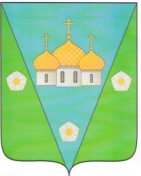 ИНФОРМАЦИОННЫЙ
В Е С Т Н И КМУНИЦИПАЛЬНОГО ОБРАЗОВАНИЯ «ЗАОСТРОВСКОЕ»«28» сентября 2018 г.                                                                                    № 21д. Большое АнисимовоР А З Д Е Л  IРешения муниципального СоветаМО «Заостровское» не нормативногохарактераАрхангельская областьПриморский муниципальный районМуниципальное образование «Заостровское»Муниципальный Совет четвертого   созываДвадцатая  очередная  сессияРЕШЕНИЕ12 сентября  2018  г.									№ 58О  составе секретариата двадцатой  очередной сессии муниципального Советамуниципального образования  «Заостровское»	  Муниципальный Совет    Р Е Ш А Е Т  :      Избрать в состав секретариата двадцатой  очередной сессии муниципального Совета четвертого созыва муниципального образования «Заостровское»:	- Починкову Раису Николаевну.Глава муниципального образования 	                                                                                                     А.К.АлимовАрхангельская областьПриморский муниципальный районМуниципальное образование «Заостровское»Муниципальный Совет четвертого  созываДвадцатая очередная сессияРЕШЕНИЕ12 сентября  2018  г.				                                                                                      № 59О  повестке дня двадцатой очередной сессии муниципального Советачетвертого  созыва муниципального образования «Заостровское»Муниципальный Совет   Р Е Ш А Е Т :Утвердить следующую повестку дня двадцатой очередной сессии муниципального Совета четвертого  созыва муниципального образования «Заостровское»:1.О внесении изменений и дополнений в Решение муниципального Совета № 40 от 28 декабря 2017 года «О бюджете муниципального образования «Заостровское» на 2018 год».Докладчик Костромская Е.Н.- помощник главы по фин. и экон. вопросам2. Об утверждении Протокола № 2 « Об утверждении отчета об исполнении бюджета МО «Заостровское за 2 квартал 2018 года»Докладчик Костромская Е.Н.- помощник главы по фин. и экон. вопросам 3. О земельном налоге на территории МО «Заостровское» Приморского муниципального района Архангельской области.Докладчик Костромская Е.Н.- помощник главы по фин. и экон. вопросам4. О внесении изменений в Правила благоустройства территори МО «Заостровское»Докладчик Бакшанов Н.С.- юрист местной администрацииГлава муниципального образования                                                                                                      А.К.АлимовАРХАНГЕЛЬСКАЯ ОБЛАСТЬПРИМОРСКИЙ МУНИЦИПАЛЬНЫЙ РАЙОНМУНИЦИПАЛЬНОЕ ОБРАЗОВАНИЕ «ЗАОСТРОВСКОЕ»МУНИЦИПАЛЬНЫЙ СОВЕТ ЧЕТВЕРТОГО СОЗЫВАДВАДЦАТАЯ ОЧЕРЕДНАЯ СЕССИЯПРОТОКОЛ № 2«Об утверждении отчета об исполнении бюджета муниципального образования «Заостровское» за II квартал  2018 года12 сентября  2018 годаРассмотрев отчет об исполнении бюджета муниципального образования «Заостровское» за II квартал   2018 года с предоставляемыми документами и материалами муниципальный Совет  МО «Заостровское» РЕШИЛ:1.Принять отчет об исполнении бюджета муниципального образования «Заостровское» за II квартал  2018 года к сведению. 2.Обнародовать данный протокол в «Информационном Вестнике МО «Заостровское». Глава муниципального образования                                                                                                        А.К.АлимовПриложение № 1  к отчету об исполнении бюджета МО «Заостровское»   за 1 полугодие 2018 года  Ежеквартальные сведения о численности муниципальных служащих и работников муниципальных учреждений муниципального образования "Заостровское"  за январь – июнь 2018 годаГлава муниципального образования                                                                                                       А. К. АлимовР А З Д Е Л  IIРешения муниципального СоветаМО «Заостровское» нормативногохарактераАРХАНГЕЛЬСКАЯ ОБЛАСТЬПРИМОРСКИЙ МУНИЦИПАЛЬНЫЙ РАЙОНМУНИЦИПАЛЬНОЕ ОБРАЗОВАНИЕ «ЗАОСТРОВСКОЕ»Муниципальный Совет четвертого созываДвадцатая очередная сессияРЕШЕНИЕ12 сентября 2018 года                                                                                                                        № 63О внесении изменений в Решение муниципального Совета№ 40 от 28 декабря 2017 года «О бюджете муниципального образования«Заостровское» на 2018 год»Руководствуясь Бюджетным Кодексом РФ и Положением «О бюджетном устройстве и бюджетном процессе в муниципальном образовании «Заостровское» муниципальный Совет РЕШИЛ:Статья 1.Внести в Решение муниципального Совета № 40 от 28 декабря 2017 года «О бюджете муниципального образования «Заостровское» на 2018 год» следующие изменения:В статье 1, пункт 1:- по доходам цифры «10 869,2» заменить цифрами «11 739,3»;В статье 1, пункт 2:- по расходам цифры «14 257,8» заменить цифрами «15 127,9»;1.3 В статье 8, пункт 1:- цифры «5 644,8» заменить цифрами «6 209,9».2. Приложение № 3 «Прогнозируемый общий объем доходов бюджета поселения на 2018 год» изложить в редакции, согласно Приложению № 1 к настоящему Решению.3. Приложение № 4 «Источники финансирования дефицита бюджета поселения на 2018 год» изложить в редакции, согласно Приложению № 2 к настоящему Решению.4.  Приложение № 5 «Ведомственная структура расходов бюджета поселения на 2018 год» изложить в редакции согласно Приложению № 3 к настоящему Решению.5. Приложение № 6 «Распределение бюджетных ассигнований по разделам, подразделам классификации расходов бюджетов на 2018 год» изложить в редакции согласно Приложению № 4 к настоящему Решению.Статья 2.Опубликовать настоящее решение в официальном печатном издании «Информационный Вестник МО «Заостровское».Глава муниципального                    образования «Заостровское»                                                                                                                   А. К. Алимов        Приложение № 1 к Решению муниципального Совета  МО "Заостровское" "О внесении изменений        в Решение "О бюджете муниципального образования                 "Заостровское" на 2018 год" от 12.09.2018г  №63Приложение № 3         к Решению "О бюджете муниципальногообразования "Заостровское" на 2018 год        Приложение № 2 к Решению муниципального Совета  МО "Заостровское" "О внесении изменений        в Решение "О бюджете муниципального образования                 "Заостровское" на 2018 год" от 12.09.2018г  №63Приложение № 4                                                                                к Решению муниципального Совета  МО  «Заостровское»          «О бюджете муниципального образования                                                                                                                          «Заостровское» на 2018 год»      Приложение № 4 к Решению муниципального Совета  МО "Заостровское" "О внесении изменений        в Решение "О бюджете муниципального образования             "Заостровское" на 2018 год" от 12.09.18г  № 63Архангельская областьПриморский муниципальный районМуниципальное образование «Заостровское»Муниципальный Совет четвертого созываДвадцатая очередная сессияРЕШЕНИЕ12 сентября 2018 г.					                                                                             № 64О земельном налоге на территории муниципального образования «Заостровское»Приморского муниципального районаАрхангельской областиВ соответствии с Налоговым кодексом Российской Федерации, Федеральным законом «Об общих принципах организации местного самоуправления в Российской Федерации» от 06.10.2003 №131-ФЗ, Уставом муниципального образования «Заостровское» муниципальный Совет РЕШАЕТ:                                                                                                           1. Ввести на территории муниципального образования «Заостровское» земельный налог. 2. Установить следующие ставки земельного налога:0,3 процента в отношении земельных участков:- отнесенных к землям сельскохозяйственного назначения или к землям в составе зон сельскохозяйственного использования в населенных пунктах и используемых для сельскохозяйственного производства;- занятых жилищным фондом и объектами инженерной инфраструктуры жилищно-коммунального комплекса (за исключением доли в праве на земельный участок, приходящейся на объект, не относящийся к жилищному фонду и к объектам инженерной инфраструктуры жилищно-коммунального комплекса) или приобретенных (предоставленных) для жилищного строительства;- приобретенных (предоставленных) для личного подсобного хозяйства, садоводства, огородничества или животноводства, а также дачного хозяйства;- ограниченных в обороте в соответствии с законодательством Российской Федерации, предоставленных для обеспечения обороны, безопасности и таможенных нужд.1,5 процента в отношении прочих земельных участков.3. Определить порядок и сроки уплаты земельного налога и авансовых платежей по земельному налогу.3.1. Налогоплательщики - организации уплачивают авансовые платежи по земельному налогу в размере одной четвертой соответствующей налоговой ставки не позднее 5 мая, 5 августа и 5 ноября текущего налогового периода. Сумма налога, подлежащая уплате налогоплательщиками - организациями по истечении налогового периода уплачивается не позднее 5 февраля года, следующего за истекшим налоговым периодом. 4.  Освобождаются от налогообложения:4.1. Казенные, бюджетные, автономные учреждения Приморского муниципального района и муниципального образования «Заостровское» в отношении земельных участков занятых объектами капитального строительства, предназначенными для размещения органов местного самоуправления, а также организаций, непосредственно обеспечивающих их деятельность.4.2. Предприятия, организации, учреждения в отношении земельных участков, занятых муниципальным жилищным фондом и объектами инженерной инфраструктуры жилищно-коммунального комплекса муниципального образования «Приморский муниципальный район» и  муниципального образования «Заостровское» (за исключением доли в праве на земельный участок, приходящейся на объект, не относящийся к жилищному фонду и к объектам инженерной инфраструктуры жилищно-коммунального комплекса) или приобретенных (предоставленных) для жилищного строительства и строительства  объектов инженерной инфраструктуры жилищно-коммунального комплекса муниципального образования «Приморский муниципальный район» и  муниципального образования «Заостровское»; 4.3. Ветераны и инвалиды Великой Отечественной войны в отношении всех земельных участков, за исключением земельных участков, используемых для осуществления предпринимательской деятельности;4.4. Физические лица, являющиеся членами многодетной семьи, признанной таковой в соответствии с Законом Архангельской области от 05.12.2016 №496-30-ОЗ «О социальной поддержке семей, воспитывающих детей в архангельской области» на основании удостоверения «Многодетной семьи» и его копии; 5. Признать утратившим силу Решение Совета депутатов от 25.02.2015 г. № 84 «О земельном налоге на территории муниципального образования «Заостровское» Приморского муниципального района Архангельской области», Решения от 28.12.2016 г. № 9, Решения от 28.11.2017 г. № 37.6. Настоящее Решение вступает в силу со дня его официального опубликования и распространяет свое действие на правоотношения, возникшие с 1 января 2018 года. 7. Настоящее Решение подлежит официальному опубликованию (обнародованию) в «Информационном Вестнике МО «Заостровское».Глава муниципального образования    МО «Заостровское»                                                                                                                                 А. К. АлимовАрхангельская областьПриморский муниципальный районМуниципальное образование «Заостровское»Муниципальный Совет четвертого созываРЕШЕНИЕ12 сентября 2018 г.                                                                                                                           № 65О внесении изменений в Правила благоустройства территории муниципального образования «Заостровское»Пункт 1.1: перед словами «законом Архангельской области от 03.06.2003 № 172-22-ОЗ "Об административных правонарушениях на территории Архангельской области", дополнить словами: «Областным законом «О внесении изменений в областной закон «О реализации государственных полномочий Архангельской области в сфере правового регулирования организации и осуществления местного самоуправления» № 632-43-ОЗ от 28.04.2018 года,».Раздел 2: дополнить пунктом 2.29 следующего содержания:«2.29. Содержание сетей ливневой канализации, смотровых и ливневых колодцев, водоотводящих сооружений.2.29.1. В целях сохранности коллекторов ливневой канализации устанавливается охранная зона 3 метра в каждую сторону от оси коллектора.2.29.2. В пределах охранной зоны коллекторов ливневой канализации без оформления соответствующих документов и письменного согласования с эксплуатирующей организацией, иными органами в установленных действующим законодательством случаях запрещается:- производить земляные работы;- осуществлять строительство, устанавливать торговые, хозяйственные и бытовые сооружения;- повреждать сети ливневой канализации, взламывать или разрушать водоприемные люки;- сбрасывать промышленные, бытовые отходы, мусор и иные материалы.2.29.3. Эксплуатация магистральных и внутриквартальных сетей ливневой канализации осуществляется собственниками сетей или указанной собственником организацией.2.29.4. Сбросы стоков в сети ливневой канализации осуществляются только по согласованию с организацией, эксплуатирующей эти сети.2.29.5. Организации, эксплуатирующие сети ливневой канализации, обязаны содержать их в соответствии с техническими правилами.2.29.6. Не допускается подтопление улиц, зданий, сооружений, образование наледей от утечки воды из-за неисправности, а также сброс, откачка или слив воды на газоны, тротуары, улицы и дворовые территории.2.29.7. Решетки дождеприемных колодцев должны постоянно находиться в очищенном состоянии. Не допускается засорение, заливание решеток и колодцев, ограничивающие их пропускную способность. Профилактическое обследование смотровых и дождеприемных колодцев ливневой канализации и их очистка производятся не реже одного раза в год.2.29.8. Смотровые и дождеприемные колодцы, на которых разрушены крышки или решетки, должны быть в течение трех часов с момента обнаружения или поступления соответствующего сообщения в эксплуатирующую организацию ограждены соответствующими предупреждающими знаками и заменены собственниками сетей или организацией, эксплуатирующей эти сети.2.29.9. При плановых работах на инженерных сетях сброс водопроводной воды и воды из тепловых сетей производится в ливневую канализацию (при ее наличии). Сброс воды на дорогу запрещается.».3. Дополнить Правила Разделом 6: следующего содержания:6.1. Прилегающая территория и ее границыГраницы прилегающих территорий определяются от границ земельных участков, образованных в установленном земельным законодательством порядке, если к таким земельным участкам прилегает территория общего пользования (далее в настоящей статье - земельные участки), либо от периметра зданий, строений, сооружений, расположенных на земельных участках, которые не образованы в установленном земельным законодательством порядке, если к таким зданиям, строениям, сооружениям прилегает территория общего пользования (далее в настоящей статье - здания, строения, сооружения).6.2. Определение границ прилегающих территорий состоит из следующих этапов1) определение конкретных пределов границ прилегающих территорий;2) закрепление границ прилегающих территорий;3) доведение информации о закрепленных границах прилегающих территорий до сведения собственников и (или) иных законных владельцев зданий, строений, сооружений, земельных участков, а также лиц, ответственных за эксплуатацию зданий, строений, сооружений.6.3.. Определение конкретных пределов границ прилегающих территорий6.3.1. Границы прилегающих территорий определяются в пределах не более 3 метров от границ земельных участков на основании сведений о государственном кадастровом учете соответствующих земельных участков либо в пределах не более 15 метров от периметра зданий, строений, сооружений на основании сведений о государственном кадастровом учете соответствующих зданий, строений, сооружений, за исключением случаев, указанных в пунктах 6.3.2. – 6.3.11. настоящей статьи.6.3.2. Границы территории, прилегающей к границам земельного участка, на котором находится объект индивидуального жилищного строительства, определяются в пределах не более 10 метров от границ данного земельного участка.В случае, если земельный участок, на котором находится объект индивидуального жилищного строительства, не образован в установленном земельным законодательством порядке, границы прилегающей территории определяются в пределах:20 метров от периметра объекта индивидуального жилищного строительства;15 метров от ограждения объекта индивидуального жилищного строительства (при наличии такого ограждения).6.3.3. Если иное не предусмотрено в пунктах 6.3.4 – 6.3.7. настоящей статьи:1) границы территории, прилегающей к границам земельного участка, на котором находится нежилое здание, строение, сооружение, определяются в пределах до 20 метров от границ данного земельного участка;2) границы прилегающей территории, в случае если земельный участок, на котором находится нежилое здание, строение, сооружение, не образован в установленном земельным законодательством порядке, определяются в пределах:30 метров от периметра нежилого здания, строения, сооружения;25 метров от ограждения нежилого здания, строения, сооружения (при наличии такого ограждения).6.3.4. Границы территории, прилегающей к границам земельного участка, на котором находится стационарный торговый объект, представляющий собой отдельное здание, определяются в пределах 25 метров от границ данного земельного участка.В случае, если земельный участок, на котором находится стационарный торговый объект, представляющий собой отдельное здание, не образован в установленном земельным законодательством порядке, границы прилегающей территории определяются в пределах:35 метров от периметра стационарного торгового объекта;30 метров от ограждения стационарного торгового объекта (при наличии такого ограждения).6.3.5. Границы территории, прилегающей к границам земельного участка, на котором находится спортивное сооружение, определяются в пределах 15 метров от границ данного земельного участка.В случае, если земельный участок, на котором находится спортивное сооружение, не образован в установленном земельным законодательством порядке, границы прилегающей территории определяются в пределах:25 метров от периметра спортивного сооружения;20 метров от ограждения спортивного сооружения (при наличии такого ограждения).6.3.6. Границы территории, прилегающей к границам земельного участка, на котором находится автозаправочная станция либо автомобильная газозаправочная станция, место мойки автотранспортных средств, шиномонтажная мастерская или автомастерская, топливно-заправочный комплекс, определяются в пределах 15 метров от границ данного земельного участка.В случае, если земельный участок, на котором находится автозаправочная станция либо автомобильная газозаправочная станция, место мойки автотранспортных средств, шиномонтажная мастерская или автомастерская, топливно-заправочный комплекс, не образован в установленном земельным законодательством порядке, границы прилегающей территории определяются в пределах:25 метров от периметра автозаправочной станции либо автомобильной газозаправочной станции, места мойки автотранспортных средств, шиномонтажной мастерской или автомастерской, топливно-заправочного комплекса;20 метров от ограждения автозаправочной станции либо автомобильной газозаправочной станции, места мойки автотранспортных средств, шиномонтажной мастерской или автомастерской, топливно-заправочного комплекса (при наличии такого ограждения).6.3.7. Границы территории, прилегающей к границам земельного участка, на котором находится трансформаторная подстанция либо распределительный пункт или иное предназначенное для осуществления передачи электрической энергии строение, сооружение, определяются в пределах 3 метров от границ данного земельного участка.В случае, если земельный участок, на котором находится трансформаторная подстанция либо распределительный пункт или иное предназначенное для осуществления передачи электрической энергии строение, сооружение, не образован в установленном земельным законодательством порядке, границы прилегающей территории определяются в пределах:8 метров от периметра трансформаторной подстанции либо распределительного пункта или иного предназначенного для осуществления передачи электрической энергии строения, сооружения;5 метров от ограждения трансформаторной подстанции либо распределительного пункта или иного предназначенного для осуществления передачи электрической энергии строения, сооружения (при наличии такого ограждения).6.3.8. Границы территории, прилегающей к границам земельного участка, на котором оборудована площадка для установки мусоросборника (контейнерная площадка), определяются в пределах 7 метров от периметра данной площадки.В случае наличия ограждения у площадки для установки мусоросборника (контейнерной площадки) границы прилегающей территории определяются в пределах не более 5 метров от такого ограждения.6.3.9. Границы территории, прилегающей к границам земельного участка, на котором находится кладбище, определяются в пределах 10 метров от границ данного земельного участка.6.3.10. Границы территории, прилегающей к автомобильной дороге, определяются в границах полосы отвода автомобильной дороги.6.3.11. Границы территории, прилегающей к железной дороге, определяются в пределах полосы отвода железной дороги.6.3.12. Конкретные пределы границ прилегающих территорий определяются в правилах благоустройства, утверждаемых представительными органами муниципальных образований, в соответствии с максимальными пределами границ прилегающих территорий, предусмотренными пунктами 6.3.1 – 6.3.11 настоящей статьи.6.4. Закрепление границ прилегающих территорий6.4.1. Границы прилегающих территорий закрепляются на картах-схемах границ прилегающих территорий, утверждаемых муниципальными правовыми актами местных администраций муниципальных образований на основании правил благоустройства.6.4.2. При закреплении границ прилегающих территорий в них могут быть включены земли, занятые тротуарами, газонами, водными объектами, пляжами, скверами, парками, другие земли общего пользования, за исключением земель, занятых проезжей частью автомобильных дорог, элементов улично-дорожной сети (улиц, площадей, трактов, набережных, переулков, проездов, тупиков и иных элементов улично-дорожной сети).6.4.3. Если при закреплении границ прилегающих территорий происходит наложение прилегающих территорий зданий, строений, сооружений, земельных участков с прилегающими территориями сопредельных зданий, строений, сооружений, земельных участков, границы прилегающих территорий закрепляются по линии, проходящей на равном удалении от границ соответствующих зданий, строений, сооружений, границ земельных участков.6.4.4. Муниципальные правовые акты местных администраций муниципальных образований об утверждении карт-схем границ прилегающих территорий вступают в силу не ранее чем по истечении 30 календарных дней со дня их подписания.6.5. Доведение информации о закрепленных границах прилегающих территорий до сведения собственников и (или) иных законных владельцев зданий, строений, сооружений, земельных участков, а также лиц, ответственных за эксплуатацию зданий, строений, сооружений6.5.1.Информация о закрепленных границах прилегающих территорий доводится до сведения собственников и (или) иных законных владельцев зданий, строений, сооружений, земельных участков, а также лиц, ответственных за эксплуатацию зданий, строений, сооружений (далее в настоящей статье - заинтересованные лица), путем размещения утвержденных карт-схем границ прилегающих территорий на официальном сайте муниципального образования «Заостровское» в информационно-телекоммуникационной сети «Интернет"» или иным способом, определенным правилами благоустройства.6.6. Изменение ранее закрепленных границ прилегающих территорий6.6.1. Изменение ранее закрепленных границ прилегающих территорий осуществляется в следующих случаях:1) строительство, реконструкция зданий, строений, сооружений;2) изменение границ земельных участков;3) образование земельных участков, на которых расположены здания, строения, сооружения, или иных земельных участков;4) изменение назначения использования зданий, строений, сооружений, земельных участков;5) изменение пределов границ прилегающих территорий в правилах благоустройства;6) признание муниципальных правовых актов, утвердивших ранее закрепленные границы прилегающих территорий, недействительными в судебном порядке.6.6.2. Изменение ранее закрепленных границ прилегающих территорий осуществляется в порядке, предусмотренном настоящей статьей для закрепления границ прилегающих территорий.6.6.3. Изменение ранее закрепленных границ прилегающих территорий может быть осуществлено по заявлениям заинтересованных лиц.Заявления заинтересованных лиц об изменении ранее закрепленных границ прилегающих территорий рассматриваются администрацией муниципального образования «Заостровское» в порядке, установленном законодательством о порядке рассмотрения обращений граждан Российской Федерации.Глава муниципального образования                                                                                                           А.К.АлимовР А З Д Е Л  IIIПостановления и распоряжения администрации муниципального образования «Заостровское»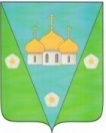 АДМИНИСТРАЦИЯ МУНИЦИПАЛЬНОГО ОБРАЗОВАНИЯ«ЗАОСТРОВСКОЕ»ПОСТАНОВЛЕНИЕ06 сентября 2018 г.							          	                                             № 80/1д. Большое АнисимовоОб утверждении Порядкапроведения отбора дворовых территорий многоквартирных домов для формирования адресного перечня дворовых территорий на проведение работ по благоустройству в 2019 году на территории МО «Заостровское»В соответствии с Федеральным законом от 06.10.2003 № 131-ФЗ «Об общих принципах организации местного самоуправления в Российской Федерации», с Правилами предоставления и распределения субсидий из федерального бюджета бюджетам субъектов Российской Федерации на поддержку государственных программ субъектов Российской Федерации и муниципальных программ формирования современной городской среды, утвержденными постановлением Правительства Российской Федерации от 30.12.2017 № 1710, Правилами предоставления и распределения субсидий бюджетам муниципальных районов и городских округов Архангельской области в целях софинансирования муниципальных программ формирования современной городской среды, утвержденными постановлением Правительства Архангельской области № 27-пп от 30.01.2018 года, Постановлением администрации МО «Заостровское» от  04.10.2017  № 110 «Об утверждении муниципальной программы «Формирование современной городской среды МО «Заостровское» на 2018-2022 годы»,  целях повышения уровня благоустройства, создания комфортной и современной территории муниципального образования «Заостровское», администрация муниципального образования постановляет:Утвердить Порядок проведения отбора дворовых территорий многоквартирных домов для формирования адресного перечня дворовых территорий на проведение работ по благоустройству в 2019 году на территории МО «Заостровское» (приложение №1).Настоящее постановление опубликовать в Информационном Вестнике муниципального образования «Заостровское»Настоящее постановление вступает в силу с момента его подписания.Контроль за исполнением настоящего постановления оставляю за собой.Глава муниципального образования    				                                             А. К. АлимовПРИЛОЖЕНИЕ № 1к постановлению администрации                                                                       муниципального образования«Заостровское»от «06» сентября  2018 г. № 80/1ПОРЯДОКпроведения отбора дворовых территорий многоквартирных домовдля формирования адресного перечня дворовых территорийна проведение работ по благоустройству в 2019 году на территории МО «Заостровское»1.	Настоящий Порядок проведения отбора дворовых территорий многоквартирных домов для формирования адресного перечня дворовых территорий на проведение работ по благоустройству в 2019 году на территории МО «Заостровское» (далее – Порядок), определяет условия и критерии отбора дворовых территорий многоквартирных домов (далее – отбор дворовых территорий МКД) для формирования адресного перечня дворовых территорий на проведение работ по благоустройству дворовых территорий в муниципальном образовании «Заостровское» (далее по тексту – перечень дворовых территорий).Перечень дворовых территорий формируется из числа дворовых территорий многоквартирных домов (далее – МКД), претендующих на получение бюджетных средств и принявших участие в отборе дворовых территорий МКД.2. Основные понятия, используемые в настоящем Порядке:организатор отбора дворовых территорий МКД – Управление по инфраструктурному развитию и муниципальному хозяйству администрации МО «Приморский муниципальный район», который отвечает за организацию и проведение отбора дворовых территорий МКД (далее – Организатор отбора);участник отбора – администрации МО «Заостровское». Участник отбора организует прием и регистрацию заявок на участие в отборе от кандидатов на участие в отборе;кандидат на участие в отборе – физическое или юридическое лицо, уполномоченное общим собранием собственников помещений в многоквартирном доме от их имени готовить и участвовать в отборе дворовых территорий МКД;комплексное благоустройство дворовых территорий – комплекс мероприятий, направленных на улучшение санитарного, экологического и эстетического состояния дворовой территории;заявка – заявка на участие в отборе дворовых территорий много-квартирных домов для формирования адресного перечня на проведение работ по благоустройству дворовых территорий в муниципальном образовании "Заостровское" по форме, указанной в приложении № 1 к настоящему Порядку;акт обследования дворовой территории многоквартирных домов – документ, составленный по форме, указанной в приложении № 2 к настоящему Порядку, на основании осмотра дворовых территорий, подписанный уполномоченным представителем управляющей организации (товарищества собственников жилья, жилищного или иного специализированного потребительского кооператива), а так же заверенный уполномоченным лицом администрации соответствующего территориального округа.3. Для участия в отборе дворовых территорий МКД участники отбора должны выполнить следующие условия:3.1. Собственниками помещений в многоквартирном доме осуществлен выбор способа управления многоквартирным домом.3.2. Проведено обследование дворовой территории многоквартирного дома, составлен и заверен представителем администрации соответствующего территориального округа акт обследования дворовой территории.3.3. Общим собранием собственников помещений в многоквартирном доме принято решение об участии в отборе дворовых территорий МКД на проведение работ по благоустройству дворовых территорий, в том числе:собственниками жилых помещений дано согласие на проведение работ по благоустройству дворовой территории; принято решение о назначении лица, уполномоченного на подачу заявки;принято решение об утверждении дизайн-проекта благоустройства;принято решение об обязательном финансовом соучастии собственников помещений в части реализации работ минимального и дополнительного перечня работ по благоустройству. Размер такого соучастия не может быть менее 5 процентов от сметной стоимости работ;принято решение об определении уполномоченных лиц из числа собственников помещений для участия в обследовании дворовой территории, приемке выполненных работ по благоустройству дворовой территории многоквартирного дома, в том числе подписании соответствующих актов приемки выполненных работ;Указанные решения принимаются большинством голосов от общего числа голосов собственников помещений в многоквартирном доме и оформляются протоколом по форме, указанной в приложении № 3 к настоящему Порядку.4. Если предлагаемая для благоустройства территория ограничена несколькими многоквартирными домами, то уполномоченным лицом формируется и подается одна заявка от всех прилегающих домов. При этом условия участия должны быть выполнены каждым МКД с приложением документов, определенных настоящим Порядком.5. Благоустройству в рамках реализации приоритетного национального проекта "Формирование современной городской среды" на территории муниципального образования "Заостровское" не подлежат следующие дворовые территории: дома, признанные аварийными в установленном законом порядке.6. Организатор отбора готовит извещение о проведении отбора дворовых территорий МКД, которое подлежит размещению на  официальном информационном сайте администрации муниципального образования «Приморский муниципальный район» (http://www.primadm.ru/),  страница МО «Заостровское», информационном стенде в администрации МО «Заостровское»7.	Кандидат на участие в отборе формирует пакет документов в соответствии с пунктом 8 настоящего Порядка и направляет его в адрес администрации сельского поселения (участнику отбора) по месту нахождения дворовой территории, планируемой к благоустройству, в письменном и электронном виде в срок, установленный в сообщении о проведении отбора дворовых территорий. Заявка регистрируется специалистом администрации сельского поселения, который делает отметку в журнале регистрации заявок и на заявке о получении такой заявки с указанием даты и времени ее получения. Журнал регистрации заявок должен быть пронумерован, прошит и скреплен печатью администрации сельского поселения.Все листы заявки и прилагаемые документы на участие в отборе дворовых территорий МКД должны быть прошиты и пронумерованы. Заявка должна быть скреплена печатью участника отбора (для юридических лиц при наличии печати) и подписана уполномоченным лицом участника отбора.8. К заявке прилагаются следующие документы:1) копии протоколов общего собрания собственников помещений в многоквартирном доме, оформленные в соответствии с требованиями Жилищного кодекса Российской Федерации, с принятыми решениями:о выборе способа управления многоквартирным домом,об участии в отборе дворовых территорий МКД на проведение работ 
по благоустройству дворовых территорий;2) выписка из технического паспорта многоквартирных жилых домов 
с указанием срока эксплуатации жилых домов;3) акт обследования дворовых территорий многоквартирных домов, составленный по форме согласно приложению № 2 к настоящему Порядку. Акт обследования дворовой территории в обязательном порядке должен содержать отметку уполномоченного должностного лица администрации соответствующего сельского поселения;4) копия документа, удостоверяющего личность для претендента на участие в отборе – физического лица;5) копии устава, свидетельства о государственной регистрации и о постановке на налоговый учет для участника отбора – юридического лица;6) дизайн-проект благоустройства дворовой территории (рекомендуемый масштаб схемы 1:500), на которой могут отображаются:новые внутридворовые проезды, тротуары, пешеходные дорожки, новые участки оборудования мест временного хранения личного автотранспорта жителей, участки ремонта (восстановления разрушенных) тротуаров, проездов, дорожек и площадок различного назначения, в том числе участки временного хранения личного автотранспорта жителей, территории, подлежащие озеленению, в том числе обозначение мест организации газонов (посев трав), участков посадки зеленых насаждений (деревьев, кустарников), места установки (размещения) малых архитектурных форм – оборудование площадок дворового благоустройства (для игр детей, для отдыха (скамьи, урны и т.п.), спортивных, хозяйственно-бытовых, для установки контейнеров-мусоросборников), а также опор (конструкций) наружного освещения), площадки для выгула животных, размещение носителей информации (при необходимости),  устройство ограждений (при необходимости устройства таковых), временные и аварийные строения и сооружения, подлежащие разборке, демонтажу (при наличии таковых);7) пояснительная записка о планируемых мероприятиях и видах работ по благоустройству дворовой территории в соответствии с приложением № 6 к настоящему Порядку;8) локальный сметный расчет на выполнение работ по благоустройству дворовой территории.К заявке может быть приложена проектная документация, положительное заключение государственной экспертизы (при отсутствии необходимости государственной экспертизы проектной документации – проведение проверки достоверности определения сметной стоимости мероприятий по благоустройству дворовых территорий) при наличии.9.	В отношении одной дворовой территории МКД может быть подана только одна заявка на участие в отборе.10. Каждая заявка на участие в отборе регистрируется отдельно. 11.	Заявки, поступившие после установленного срока, не рассматриваются и возвращаются заявителю. 12.	Администрация МО «Заостровское» не позднее двух календарных дней после истечения срока представления заявок направляет в Управление по инфраструктурному развитию и муниципальному хозяйству:а)	перечень поступивших заявок, составленный по форме:б)	поступившие заявки (оригиналы на бумажном носителе и материалы в электронном виде).13. Отбор представленных заявок проводит общественная комиссия посредством оценки заявок на участие в отборе дворовых территорий МКД по балльной системе исходя из содержания и значимости критериев отбора дворовых территорий многоквартирных домов для формирования адресного перечня дворовых территорий на проведение работ по благоустройству дворовых территорий в муниципальном образовании "Заостровское", указанных в приложении № 4 к настоящему Порядку.Использование иных критериев оценки заявок не допускается.14. Общественная комиссия рассматривает заявки на участие в отборе на соответствие требованиям, установленным настоящим Порядком, о чем составляется протокол рассмотрения и оценки заявок на участие в отборе (далее – протокол оценки), в котором в обязательном порядке оцениваются заявки всех участников отбора, с указанием набранных ими баллов и порядковых номеров, присвоенных участникам отбора по количеству набранных баллов.Меньший порядковый номер присваивается кандидату на участие в отборе, набравшему большее количество баллов.В случае если кандидаты на участие в отборе набирают одинаковое количество баллов, меньший порядковый номер присваивается участнику отбора, заявка на участие в отборе от которого поступила ранее других.В результате оценки представленных заявок осуществляется формирование адресного перечня дворовых территорий из кандидатов на участие в отборе в порядке очередности, в зависимости от присвоенного порядкового номера в порядке возрастания.Общественная комиссия может проводить проверку данных, предоставленных участниками отбора, путем визуального осмотра при выезде на дворовую территорию.Протокол оценки подписывается председателем и секретарем общественной комиссии и размещается на странице организатора отбора дворовых территорий МКД на официальном информационном сайте администрации МО «Приморский муниципальный район» в течение трех рабочих дней с момента его подписания.15. Заявка на участие в отборе отклоняется общественной комиссией в следующих случаях:представления пакета документов не в полном объеме;невыполнения участником отбора условий, установленных в пункте 3 настоящего Порядка;представления недостоверных сведений;представленный протокол собрания собственников помещений содержит в себе некорректные сведения, в соответствии с которым невозможно провести бальную оценку заявки;собственниками помещений не принято решение о минимальном размере софинансирования работ по благоустройству или принято решение о софинансировании работ по благоустройству в размере менее, чем минимальный. 16. Отбор признается несостоявшимся в случаях, если:отклонены все заявки на участие в отборе;не подано ни одной заявки на участие в отборе;подана только одна заявка на участие в отборе.17. В случае если по окончании срока подачи заявок на участие в отборе подана только одна заявка на участие в отборе, общественная комиссия признает отбор несостоявшимся и рассматривает указанную заявку.Если заявка соответствует требованиям и условиям настоящего Порядка, дворовая территория включается в адресный перечень дворовых территорий, подлежащих благоустройству.18. В случае признания отбора несостоявшимся либо в случае, если в результате отбора объем средств, предоставленных на проведение благоустройства дворовых территорий из бюджетов муниципального образования "Заостровское" и Архангельской области, останется частично не распределенным среди участников отбора, общественная комиссия самостоятельно определяет (дополняет) перечень дворовых территорий при наличии решения собственников помещений многоквартирного дома о проведении благоустройства дворовой территории с учетом итогового количества набранных баллов, а так же даты и времени регистрации заявки.___________ПРИЛОЖЕНИЕ № 1к Порядку проведения отбора дворовыхтерриторий многоквартирных домов 
для формирования адресного перечня дворовыхтерриторий на проведение работ 
по благоустройству в 2019 году на территории муниципального образования "Заостровское"В  администрацию МО «Заостровское» _______________________________________от _____________________________________(наименование кандидата на участие  в отборе)ЗАЯВКАна участие в отборе дворовых территорий многоквартирных домовдля формирования адресного перечня дворовых территорий на проведение работ по благоустройству в 2019 году на территориимуниципального образования "Заостровское"Дата: ___________________Местонахождение кандидата на участие в отборе (юридический адрес и почтовый адрес, место жительства):__________________________________________________________________________ИНН, КПП, ОГРН (для юридического лица):_____________________________________________________________________________Паспортные данные (для физического лица): ______________________________________Номер контактного телефона (факса): ____________________________________________Изучив Порядок проведения отбора дворовых территорий многоквартирных домов для формирования адресного перечня дворовых территорий на проведение работ 
по благоустройству в 2019 году на территории муниципального образования "Заостровское",_________________________________________________________________________________________________________(наименование участника отбора)в лице ____________________________________________________________________(наименование должности и Ф.И.О., подписавшего заявку)изъявляет желание участвовать в отборе территорий многоквартирных домов.Предлагаем включить _______________________________________________________(вид работ, адрес территории многоквартирного дома)В случае если наша дворовая территория будет отобрана/не отобрана для производства работ по комплексному благоустройству дворовых территорий многоквартирных домов 
в МО «Заостровское», просим Вас письменно уведомить уполномоченного представителя собственников помещений:___________________________________________________________________________(Ф.И.О. представителя, адрес)К настоящей заявке прилагаются документы на ____ л.Должность ________________________________________________________(подпись, фамилия, имя, отчество лица, подписавшего заявку)ОПИСЬ ДОКУМЕНТОВ, ПРИЛАГАЕМЫХ К ЗАЯВКЕ НА УЧАСТИЕ В ОТБОРЕ (представляется в обязательном порядке)Заявка зарегистрирована: __________________________________________________(адрес регистрации заявки)"___"_______________2018 года в ___________час. __________мин. ___________________________________________________________         (наименование должности)____________ /_________________/        (подпись)        (расшифровка подписи)	ПРИЛОЖЕНИЕ № 2к Порядку проведения отбора дворовыхтерриторий многоквартирных домов 
для формирования адресного перечня дворовыхтерриторий на проведение работ 
по благоустройству в 2019 году на территории муниципального образования "Заостровское"АКТобследования дворовой территории многоквартирных домов"__" ______________ 2018 годаНаименование участника отбора (Ф.И.О.): _____________________________________________________________________________________________________________________произвели   обследование   дворовой   территории   многоквартирного   дома, расположен-ного по адресу: город/поселок/деревня __________________, улица _____________________, дом № ____________.Обследованием на месте установлены следующие дефекты:Представители собственников жилья:______________  ____________________        (подпись)                      (Ф.И.О.)Представитель управляющей организации (ТСЖ, ЖК, ЖСПК):______________  ____________________        (подпись)                      (Ф.И.О.)____________ПРИЛОЖЕНИЕ № 3к Порядку проведения отбора дворовыхтерриторий многоквартирных домов 
для формирования адресного перечня дворовыхтерриторий на проведение работ 
по благоустройству в 2019 году на территории муниципального образования "Заостровское"ФОРМА ПРОТОКОЛАобщего собрания собственников помещений в многоквартирном домеПротокол № _______общего собрания собственников помещений в многоквартирном доме, расположенном 
по адресу: муниципальное образование "Заостровское", ул. _____________, д. ___, проводимого в форме общего собрания в очной форме "__" ___________________ 20__ г.Инициатор проведения общего собрания собственников помещений:___________________________________________________________________________(наименование юридического лица, инициатора общего собранияили Ф.И.О. членов инициативной группы,___________________________________________________________________________№ их жилых помещений)Форма проведения общего собрания – очная.Время проведения _______________________.Место проведения _______________________.Общее количество голосов собственников помещений в многоквартирном доме – ________ голосов.Общая площадь многоквартирного дома – ________.Площадь многоквартирного дома, находящаяся в собственности граждан, – ____.Площадь многоквартирного дома, находящаяся в собственности юридических лиц, – _________.Площадь многоквартирного дома, находящаяся в государственной (муниципальной) собственности, – _________.Присутствовали:Собственники (представители собственников) жилых помещений:___________________________________________________________________________ (Ф.И.О. собственника жилого помещения, официальное наименование юридического лица)_____________________________________________________________________________ (указывается документ, подтверждающий право собственности на жилое помещение и его реквизиты)Собственники (представители собственников) нежилых помещений:_____________________________________________________________________________ (Ф.И.О. собственника нежилого помещения, официальное наименование юридического лица)_____________________________________________________________________________(указывается документ, подтверждающий право собственности на нежилое помещение и его реквизиты)Итого:Собственники (представители собственников) жилых помещений – _____ голосов;Собственники (представители собственников) нежилых помещений – ___ голосов.Всего присутствовало собственников (представителей собственников), обладающих _______ % голосов от общего количества голосов.На собрание приглашены:___________________________________________________________________________(указываются Ф.И.О. лиц, приглашенных участвовать в собрании (например, Ф.И.О. представителей управляющей организации), а также реквизиты документа, подтверждающего личность или полномочия приглашенных и представителей) Кворум – __________________________ (указать имеется/не имеется)Общее собрание собственников помещений – _____________________________________ (указать правомочно/не правомочно)Повестка дня:Выбор председателя собрания, секретаря собрания, состава счетной комиссии общего собрания.Об участии в отборе дворовой территории на проведение работ по благоустройству в 2018 году в рамках муниципальной программы "Формирование современной городской среды на территории муниципального образования "Заостровское           ".Об определении уполномоченного лица на подачу заявки для участия в отборе дворовых территорий многоквартирных домов.Об утверждении схемы размещения объектов благоустройства дворовой территории и видов планируемых работ.Об обязательном финансовом соучастии собственников помещений в части выполнения видов работ в рамках муниципальной программы "Формирование современной городской среды на территории муниципального образования " Заостровское         " на 2018-2022 годы», отнесенных к минимальному и дополнительному перечню видов работ 
по благоустройству дворовых территорий.Об определении уполномоченных лиц из числа собственников помещений для участия в обследовании дворовой территории, приемке выполненных работ по благоустройству дворовой территории многоквартирного дома, в том числе подписании соответствующих актов приемки выполненных работ и актов приема-передачи объектов внешнего благоустройства.О последующем содержании за счет средств собственников и нанимателей помещений в многоквартирном доме и текущего ремонта объектов внешнего благоустройства, выполненных в рамках мероприятий, за счет платы за содержание жилого помещения.Об определении места хранения протокола решения общего собрания.По первому вопросу повестки дня:предлагаются кандидатуры председателя собрания, секретаря собрания, состав счетной комиссии (Ф.И.О.), голосование по списку (по кандидатурам)По первому вопросу повестки дня слушали:___________________________________________________________________________(Ф.И.О., содержание сообщения/выступления/доклада)Голосовали (по каждой кандидатуре):за _________, против ________, воздержались ________.Решение по первому вопросу повестки дня – ________________________ (указать принято/не принято)Общее собрание постановляет избрать:председателем собрания ____________________________________________________(Ф.И.О.)секретарем собрания _______________________________________________________(Ф.И.О.)счетную комиссию в количестве _____ человек в составе:_____________________________________________________________________________(Ф.И.О.)По второму вопросу повестки дня:о проведении благоустройства дворовой территории многоквартирного дома, которое финансируется за счет средств федерального, областного и местного бюджетов, с информацией выступил ______________________________. 	Выступающий представил присутствующим информацию:о техническом состоянии дворовой территории многоквартирного дома; о потребности в проведении благоустройства дворовой территории многоквартирного дома, в том числе о необходимости ремонта дворовых проездов, установке малых архитектурных форм и т.д. Также необходимо собственникам принять к сведению, что торги по отбору подрядных организаций для выполнения работ по благоустройству дворовой территории будет осуществлять Администрация муниципального образования "Заостровское". 	В прениях по второму вопросу повестки дня выступили:__________________________________________________________________________(Ф.И.О. собственников/представителей собственников)	Вопрос поставлен на голосование: 	Результаты голосования: 	ЗА _______ м2 _______ % 	ПРОТИВ _______ м2 _______ % 	ВОЗДЕРЖАЛИСЬ _______ м2 _______ % 	Решение по второму вопросу принято/не принято. 	Решение по второму вопросу: 	По результатам обсуждения принято/не принято решение об участии в отборе дворовой территории на проведение работ по комплексному благоустройству.По третьему вопросу повестки дня:по вопросу определения лиц, уполномоченных для подачи заявки на участие 
в отборе дворовых территорий многоквартирных домов, выступил_____________________________________________________________________________,(Ф.И.О. собственников/представителей собственников)который внес предложение по вопросу определения представителей собственников помещений, уполномоченных подать заявку на участие в отборе дворовых территорий многоквартирных домов. Предложены кандидатуры:_____________________________________________________________________________В прениях по данному вопросу повестки дня выступили:_____________________________________________________________________________ (Ф.И.О. собственников/представителей собственников) 	Вопрос поставлен на голосование: 	Результаты голосования:	ЗА _______ м2 _______ % 	ПРОТИВ _______ м2 _______ % 	ВОЗДЕРЖАЛИСЬ _______ м2 _______ % 	Решение по третьему вопросу принято/не принято. 	По результатам обсуждения избраны уполномоченные лица от собственников помещений многоквартирного дома:_____________________________________________________________________________По четвертому вопросу повестки дня:по вопросу утверждения дизайн-проекта благоустройства дворовой территории выступил __________________________________, который внес предложение по вопросу утверждения дизайн-проекта благоустройства дворовой территории (обязательное приложение к протоколу).Наименование видов работ: _______________________________________________(перечислить) 	В прениях по четвертому вопросу повестки дня выступили:_____________________________________________________________________________ (Ф.И.О. собственников/представителей собственников)Вопрос поставлен на голосование:	Результаты голосования:	ЗА _______ м2 _______ %	ПРОТИВ _______ м2 _______ % 	ВОЗДЕРЖАЛИСЬ _______ м2 _______ % 	Решение по четвертому вопросу принято/не принято. 	По результатам обсуждения принято/не принято решение утвердить дизайн-проект дворовой территории и виды планируемых работ (приложение к протоколу). По пятому вопросу повестки дня:по вопросу обязательного финансового соучастия собственников помещений 
в части выполнения видов работ, отнесенных к минимальному и дополнительному перечню видов работ по благоустройству дворовых территорий с информацией выступил __________________________ и предложил _______________________________________. В прениях по пятому вопросу повестки дня выступили:_____________________________________________________________________________(Ф.И.О. собственников/представителей собственников):Вопрос поставлен на голосование:Результаты голосования:	ЗА _______ м2 _______ % 	ПРОТИВ _______ м2 _______ % 	ВОЗДЕРЖАЛИСЬ _______ м2 _______ %Решение по пятому вопросу принято/не принято.По результатам обсуждения принято/не принято решение о финансовом или ином соучастии ____________________________________________________________________.По шестому вопросу повестки дня:по вопросу определения лиц, уполномоченных для участия в обследовании дворовой территории, приемке выполненных работ по благоустройству дворовой территории многоквартирного дома, в том числе подписании соответствующих актов приемки выполненных работ и актов приема-передачи объектов внешнего благоустройства выступил ____________________________________________________________________,который внес предложение по вопросу определения представителей собственников помещений, уполномоченных участвовать в обследовании дворовой территории, приемке выполненных работ по благоустройству дворовой территории, в том числе подписывать соответствующие акты приемки выполненных работ.Предложены кандидатуры:_____________________________________________________________________________ 	В прениях по данному вопросу повестки дня выступили:_____________________________________________________________________________(Ф.И.О. собственников/представителей собственников) 	Вопрос поставлен на голосование: 	Результаты голосования:	ЗА _______ м2 _______ % 	ПРОТИВ _______ м2 _______ % 	ВОЗДЕРЖАЛИСЬ _______ м2 _______ % 	Решение по шестому вопросу принято/не принято. 	По результатам обсуждения избраны уполномоченные лица от собственниковпомещений многоквартирного дома:7.	По седьмому вопросу повестки дня:по вопросу последующего содержания помещений в многоквартирном доме и текущего ремонта объектов внешнего благоустройства, выполненных в рамках мероприятий, за счет платы за содержание жилого помещения с информацией выступил _____________________________________ и предложил принять решение о последующем содержании объектов внешнего благоустройства за счет собственников и нанимателей жилых помещений за счет платы за содержание жилого помещения.В прениях по седьмому вопросу повестки дня выступили ________________________________________________________________________(Ф.И.О. собственников/представителей собственников) 	Вопрос поставлен на голосование: Результаты голосования:ЗА _______ м2 _______ %ПРОТИВ _______ м2 _______ %ВОЗДЕРЖАЛИСЬ _______ м2 _______ %Решение по восьмому вопросу принято/не принято. По результатам обсуждения принято/не принято решение о последующем содержании за счет средств собственников и нанимателей помещений в многоквартирном доме и текущего ремонта объектов внешнего благоустройства, выполненных в рамках мероприятий, за счет платы за содержание жилого помещения.8.	По восьмому вопросу повестки дня.об определении места хранения протокола общего собрания собственников.По вопросу выступил____________________________________ и предложил определить место хранения протокола общего собрания собственников _________________________.Вопрос поставлен на голосование: Результаты голосования:ЗА _______ м2 _______ % ПРОТИВ _______ м2 _______ % ВОЗДЕРЖАЛИСЬ _______ м2 _______ % Решение по восьмому вопросу принято/не принято. По результатам обсуждения принято/не принято решение об определении места хранения протокола общего собрания собственников.Председатель собрания _____________ (подпись) ________________ (Ф.И.О.)Секретарь собрания       _____________ (подпись) ________________ (Ф.И.О.)ПРИЛОЖЕНИЕ № 4к Порядку проведения отбора дворовыхтерриторий многоквартирных домов 
для формирования адресного перечня дворовыхтерриторий на проведение работ 
по благоустройству в 2019 году на территории муниципального образования "Заостровское"КРИТЕРИИотбора дворовых территорий многоквартирных домовдля формирования адресного перечня дворовых территорийна проведение работ по благоустройствув МО «Заостровское»*В случае представления заявки от двух и более многоквартирных домов, оценка по данному критерию проводится по дому, введенному в эксплуатацию ранее других.ПРИЛОЖЕНИЕ № 5к Порядку проведения отбора дворовыхтерриторий многоквартирных домов 
для формирования адресного перечня дворовыхтерриторий на проведение работ 
по благоустройству в 2019 году на территории муниципального образования "Заостровское"Минимальный перечень видов работ по благоустройству дворовых территорий многоквартирных домовРемонт дворовых проездов.Обеспечение освещения дворовых территорий.Установка скамеек.Установка урн.Создание новых детских игровых и спортивных площадок.Дополнительный переченьвидов работ по благоустройству дворовых территорий многоквартирных домовПроезд к территориям, прилегающим к многоквартирному дому.Обустройство тротуаров, мостовых (в т.ч. тротуарной плиткой). Установка бордюрных камней.Установка песочниц.Установка качелей.Устройство гостевой стоянки (автомобильные парковки).Освещение детских и спортивных площадок.Оборудование детской (игровой) площадки.Оборудование спортивной площадки.Озеленение территории (деревья, кустарники, клумбы).Газонные ограждения, декоративные ограждения для клумб.Обрезка деревьев и кустов.Уборка сухостойных деревьев.Демонтаж хозяйственных построек (в т.ч. сараев) и строительство сараев.Устройство хозяйственно-бытовых площадок для установки контейнеров-мусоросборников.Отсыпка дворовой территории (выравнивание) щебнем, песчано-гравийной смесью.Устройство площадок для выгула животных.Устройство велопарковок.Иные виды работ.____________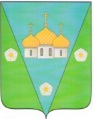 АДМИНИСТРАЦИЯ МУНИЦИПАЛЬНОГО ОБРАЗОВАНИЯ«ЗАОСТРОВСКОЕ»ПОСТАНОВЛЕНИЕ07 сентября 2018 г.							                           	      № 80/ад. Большое АнисимовоОб утверждении Порядка отбораобщественных территорий для формирования адресного перечня общественных территорий на проведение работ по благоустройствув 2019 году на территории  МО «Заостровское»В соответствии с Федеральным законом от 06.10.2003 № 131-ФЗ «Об общих принципах организации местного самоуправления в Российской Федерации», с Правилами предоставления и распределения субсидий из федерального бюджета бюджетам субъектов Российской Федерации на поддержку государственных программ субъектов Российской Федерации и муниципальных программ формирования современной городской среды, утвержденными постановлением Правительства Российской Федерации от 30.12.2017 № 1710, Правилами предоставления и распределения субсидий бюджетам муниципальных районов и городских округов Архангельской области в целях софинансирования муниципальных программ формирования современной городской среды, утвержденными постановлением Правительства Архангельской области № 27-пп от 30.01.2018 года, Постановлением администрации МО «Заостровское» от  04.10.2017  №  110 «Об утверждении муниципальной программы «Формирование современной городской среды МО «Заостровское» на 2018-2022 годы»,  целях повышения уровня благоустройства, создания комфортной и современной территории муниципального образования «Заостровское», администрация муниципального образования постановляет:Утвердить Порядок проведения отбора общественных территорий для формирования адресного перечня общественных территорий на проведение работ по благоустройству в 2019 году на территории МО «Заостровское».Настоящее постановление опубликовать в Информационном Вестнике муниципального образования «Заостровское»Настоящее постановление вступает в силу с момента его подписания.Контроль за исполнением настоящего постановления оставляю за собой.Глава муниципального образования    			           		                               А. К. АлимовПРИЛОЖЕНИЕ № 1к постановлению администрации                                                                                 муниципального образования    «Заостровское»от  07 сентября 2018 г.  № 80/аПОРЯДОКпроведения отбора общественных территорий многоквартирных домовдля формирования адресного перечня общественных территорийна проведение работ по благоустройству в 2019 году на территории МО «Заостровское»1. Общие положения1.	Настоящий Порядок проведения отбора общественных территорий для формирования адресного перечня общественных территорий на проведение работ по благоустройству в 2019 году на территории МО «Заостровское» (далее – Порядок), определяет условия и критерии отбора общественных территорий (далее – отбор общественных территорий) для формирования адресного перечня общественных территорий на проведение работ по благоустройству общественных территорий в муниципальном образовании «Заостровское» (далее по тексту – перечень дворовых территорий).Перечень общественных территорий формируется из числа общественных территорий, претендующих на получение бюджетных средств и принявших участие в отборе общественных территорий.1.3. Оценка заявок осуществляется по критериям, установленным настоящим   Порядком.1.4. Оценка заявки проводится общественной комиссией по рассмотрению и оценки предложений граждан о включении в Программу общественной территории (далее – Комиссия).1.6. В настоящем Порядке используются следующие основные понятия и   определения:«уполномоченный орган» - орган администрации, назначенный постановлением администрации МО «Приморский муниципальный район», который отвечает за организацию и проведение отбора общественных территорий (далее по тексту – Уполномоченный орган);«общественные территории» – территории, которыми беспрепятственно пользуется неограниченный круг лиц (в том числе площади, улицы, проезды, набережные, скверы, бульвары и прочее) «благоустройство территории» – совокупность работ и мероприятий, направленных на создание благоприятных, здоровых и эстетических условий жизни населения на территории муниципального образования;«озеленение» – элемент комплексного благоустройства и ландшафтной организации территории, обеспечивает формирование среды с активным использованием растительных компонентов, а также поддержание ранее созданной или изначально существующей природной среды на территории; заявка- заявка на участие в отборе для формирования адресного перечня на включение наиболее посещаемой территории общего пользования в Программу; «участник отбора» - инициативная группа, некоммерческая организация, трудовые коллективы, представляющие предложения по благоустройству наиболее посещаемой муниципальной территории общего пользования;«дизайн-проект» – проект благоустройства общественной территории, в который включается текстовое и визуальное описание проекта благоустройства, в том числе концепция проекта и перечень (в том числе визуализированный) элементов благоустройства, предполагаемых к размещению на соответствующей территории. «акт обследования общественной территории»- документ, составленный по форме, указанной в приложении № 2 к настоящему Порядку, на основании осмотра общественной территории, подписанный представителем некоммерческих организаций, трудовых коллективов или не менее чем тремя участниками инициативной группы.2. Порядок подачи документов для участия в отборе2.1. Благоустройству в рамках реализации Программы подлежат общественные территории (парки, скверы, бульвары и т.п.), нуждающиеся в благоустройстве и с высокой степенью готовности к завершению работ по благоустройству в соответствующем году.2.2. Организатор отбора готовит сообщение о проведении отбора общественной территории, которое подлежит размещению на официальных информационных сайтах администрации муниципального образования "Приморский муниципальный район" и сельских поселений Приморского района, в социальной сети «В Контакте». 2.3. Кандидат на участие в отборе формирует пакет документов в соответствии с пунктом 2.4 настоящего Порядка и направляет его в адрес администрации сельского поселения (участнику отбора) по месту нахождения дворовой территории, планируемой к благоустройству, в письменном и электронном виде в срок, установленный в сообщении о проведении отбора дворовых территорий. Заявка регистрируется специалистом администрации сельского поселения, который делает отметку в журнале регистрации заявок и на заявке о получении такой заявки с указанием даты и времени ее получения. Журнал регистрации заявок должен быть пронумерован, прошит и скреплен печатью администрации сельского поселения.Срок подачи заявок должен составлять не менее 30 календарных дней с момента опубликования извещения на сайте организатора отбора о проведении отбора.Все листы заявки и прилагаемые документы на участие в отборе общественных территорий должны быть прошиты и пронумерованы. Заявка должна быть скреплена печатью участника отбора (для юридических лиц при наличии печати) и подписана уполномоченным лицом участника отбора.2.4. К заявке прилагаются следующие документы:1) акт обследования территорий;2) копии устава, свидетельства о государственной регистрации и о постановке на налоговый учет для участника отбора – для юридического лица;3) дизайн-проект благоустройства общественной территории;4) локальный сметный расчет благоустройства общественной территории или проектно-сметная документация.5) письма поддержки населения или протокол инициативной группы.2.5. От имени некоммерческих организаций, трудовых коллективов выступает представитель соответствующей организации, определенный протоколом общего собрания.В протоколе инициативной группы либо общего собрания некоммерческой организации или трудового коллектива, содержится следующая информация:- о включении общественной территории в муниципальную программу; - об утверждении дизайн-проекта благоустройства общественной территории;- о представителе (представителях) заинтересованных лиц, уполномоченных на представление заявки, а также на участие в контроле, в том числе промежуточном, и приемке работ по благоустройству общественной территории.2.6. Каждая заявка на участие в отборе регистрируется отдельно.Заявки, поступившие после установленного срока, не рассматриваются, регистрируются и возвращаются участнику отбора.2.7 Администрации МО «Заостровское» не позднее двух календарных дней после истечения срока представления заявок направляет в Управление по инфраструктурному развитию и муниципальному хозяйству:а)	перечень поступивших заявок, составленный по форме:б)	поступившие заявки (оригиналы на бумажном носителе и материалы в электронном виде).3. Порядок рассмотрения и оценки предложений3.1. Отбор представленных заявок проводит общественная комиссия посредством оценки заявок на участие в отборе общественных территорий по балльной системе исходя из содержания и значимости критериев отбора общественных территорий для формирования адресного перечня общественных территорий на проведение работ по благоустройству общественных территорий в муниципальном образовании "Заостровское", указанных в приложении № 4 к настоящему Порядку.Использование иных критериев оценки заявок не допускается.3.2. Общественная комиссия рассматривает заявки на участие в отборе на соответствие требованиям, установленным настоящим Порядком, о чем составляется протокол рассмотрения и оценки заявок на участие в отборе (далее – протокол оценки), в котором в обязательном порядке оцениваются заявки всех участников отбора, с указанием набранных ими баллов и порядковых номеров, присвоенных участникам отбора по количеству набранных баллов.Меньший порядковый номер присваивается кандидату на участие в отборе, набравшему большее количество баллов.В случае если кандидаты на участие в отборе набирают одинаковое количество баллов, меньший порядковый номер присваивается участнику отбора, заявка на участие в отборе от которого поступила ранее других.В результате оценки представленных заявок осуществляется формирование адресного перечня общественных территорий из кандидатов на участие в отборе в порядке очередности, в зависимости от присвоенного порядкового номера в порядке возрастания.Общественная комиссия может проводить проверку данных, предоставленных участниками отбора, путем визуального осмотра при выезде на общественных территорию.Протокол оценки подписывается председателем и секретарем общественной комиссии и размещается на странице организатора отбора общественных территорий МКД на официальном информационном сайте администрации МО «Приморский муниципальный район» в течение трех рабочих дней с момента его подписания.3.3. Заявка на участие в отборе отклоняется общественной комиссией в следующих случаях:представления пакета документов не в полном объеме;представления недостоверных сведений.3.4. Отбор признается несостоявшимся в случаях, если:отклонены все заявки на участие в отборе;не подано ни одной заявки на участие в отборе;подана только одна заявка на участие в отборе.3.5. В случае если по окончании срока подачи заявок на участие 
в отборе подана только одна заявка на участие в отборе, общественная комиссия признает отбор несостоявшимся и рассматривает указанную заявку.Если заявка соответствует требованиям и условиям настоящего Порядка, общественная территория включается в адресный перечень общественных территорий, подлежащих благоустройству.3.6. В случае признания отбора несостоявшимся либо в случае, если 
в результате отбора объем средств, предоставленных на проведение благоустройства общественных территорий из бюджетов муниципального образования "Заостровское" и Архангельской области, останется частично не распределенным среди участников отбора, общественная комиссия самостоятельно определяет (дополняет) перечень общественных территорий при наличии заявок кандидатов о проведении благоустройства общественных территории с учетом итогового количества набранных баллов, а так же даты и времени регистрации заявки.ПРИЛОЖЕНИЕ №1К Порядку проведения отбора общественных территорий для формирования адресного перечня общественных территорийна проведение работ по благоустройству в 2019 году на территории МО "Заостровское"Заявкана участие в отборе общественных территорий для формирования адресногоперечня на проведение работ по благоустройству в 2019 году на территории муниципального образования "Заостровское"в _администрацию МО "Заостровское"(наименование Уполномоченного органа)изучив Порядок проведения отбора общественных территорий для формирования адресного перечня общественных территорийна проведение работ по благоустройству в 2019 году на территории МО"Заостровское"______________________________________________________________(наименование участника отбора)в лице _______________________________________________________________________(наименование должности и Ф.И.О., подписавшего заявку)изъявляет желание участвовать в отборе общественных территорий, подлежащих благоустройству и предлагает общественную территорию, расположенную:____________________________________________________(местонахождение общественной территории)К настоящей заявке прилагаются документы согласно описи на ____ л.ОПИСЬ ДОКУМЕНТОВ, ПРИЛАГАЕМЫХ К ЗАЯВКЕ НА УЧАСТИЕ В ОТБОРЕ(предоставляется в обязательном порядке)Должность _____________________(фамилия, имя, отчество подписавшего заявку)                                          (подпись)М.П.Заявка зарегистрирована«___»_______________2018 годав __________час. __________мин.__________________________________________________________(наименование должности)____________ /_______________________/         (подпись)          (расшифровка подписи)ПРИЛОЖЕНИЕ №2К Порядку проведения отбора общественных территорий для формирования адресного перечня общественных территорийна проведение работ по благоустройству в 2019 году на территории МО "Заостровское"Акт обследования общественной территории«___»_____________ 2018 годаПредставители некоммерческой организации, трудового коллектива, инициативной группы в составе:_____________________________________________________________________________________________________________________________________________________________________________произвели обследование общественной территории, расположенной по адресу: _______________________________________________________________________Обследованием на месте установлены следующие дефекты:Должность ___________________________(фамилия, имя, отчество )                                          (подпись)М.П.Должность ___________________________(фамилия, имя, отчество)                                          (подпись)Должность ___________________________(фамилия, имя, отчество)                                          (подпись)Должность ___________________________(фамилия, имя, отчество)                                          (подпись)ПРИЛОЖЕНИЕ №3К Порядку проведения отбора общественных территорий для формирования адресного перечня общественных территорийна проведение работ по благоустройству в 2019 году на территории МО "Заостровское"Состав и содержание дизайн - проектапо благоустройству наиболее посещаемой муниципальной территории общего пользованияТекстовая часть - пояснительная записка.Технико-экономические показатели (в составе пояснительной записки или на чертежах), необходимые для определения объемов работ по благоустройству, в том числе:площадь территории благоустройства, площади площадок дворового благоустройства;площадь тротуаров, пешеходных дорожек;площадь проездов;площадь озеленения;площади участков временного хранения личного автотранспорта жителей; иные показатели.Схема благоустройства наиболее посещаемой муниципальной территории общего пользования (рекомендуемый масштаб схемы 1:500), на которой отображаются:новые проезжие части, тротуары, пешеходные дорожки;новые участки оборудования мест временного хранения личного автотранспорта жителей;участки ремонта (восстановления разрушенных) тротуаров, проезжих частей, дорожек и площадок различного назначения, в том числе участки(ов) временного хранения личного автотранспорта жителей;территории, подлежащие озеленению, в том числе обозначение мест организации газонов (посев трав), участков посадки зеленых насаждений (деревьев, кустарников);места установки (размещения) малых архитектурных форм – оборудование площадок (для игр детей, для отдыха (скамьи, урны и т.п.), спортивных, хозяйственно-бытовых, а также опор (конструкций) наружного освещения);площадки для выгула животных;размещение носителей информации (при необходимости); устройство ограждений (при необходимости устройства таковых);временные и аварийные строения и сооружения, подлежащие разборке, демонтажу (при наличии таковых).Разбивочный чертеж с соответствующими размерными привязками, выполненный на актуализированной (при наличии) топооснове в М 1:500.Чертежи (схемы) на отдельные (типовые и (или) индивидуальные) элементы благоустройства, малые архитектурные формы, опоры (конструкции) наружного освещения.Экспликация зданий и сооружений, ведомости зеленых насаждений, типов покрытий, малых архитектурных форм и переносимых изделий.3-D визуализация в цвете для более полного, реалистичного восприятия жителями предлагаемых дизайн-проектом решений (желательно). Иные схемы, чертежи при необходимости.ПРИЛОЖЕНИЕ №4К Порядку проведения отбора общественных территорий для формирования адресного перечня общественных территорийна проведение работ по благоустройству в 2019 году на территории МО "Заостровское"КРИТЕРИИотбора общественных территорийдля формирования адресного перечня общественных территорийна проведение работ по благоустройству в муниципальном образовании «Заостровское»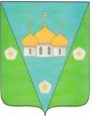 АДМИНИСТРАЦИЯ МУНИЦИПАЛЬНОГО ОБРАЗОВАНИЯ«ЗАОСТРОВСКОЕ»ПОСТАНОВЛЕНИЕ13 сентября 2018 г.                                                                                                                                 № 83д. Большое АнисимовоОб установке дорожных знаков на проезде со стороны региональной автодороги «Подъезд к дер. Рикасово» к дому №6 по ул. 60 лет Октября дер. Большое Анисимово  муниципального образования «Заостровское»В соответствии с Федеральным законом от 8 ноября 2007 г. N 257-ФЗ "Об автомобильных дорогах и о дорожной деятельности в Российской Федерации и о внесении изменений в отдельные законодательные акты Российской Федерации", Федеральным законом от 06.10.2003 года №131 ФЗ «Об общих принципах организации местного самоуправления в Российской Федерации», в связи с существующей угрозой наезда на пешеходов и в целях обеспечения безопасности дорожного движения, ПОСТАНОВЛЯЮ:1. Установить дорожные знаки 1.23 «Внимание дети» и 5.20 «Искусственная неровность» на проезде со стороны региональной автодороги «Подъезд к дер. Рикасово» к дому №6 по ул. 60 лет Октября дер. Большое Анисимово и в обратную сторону2. Внести изменения в схему дорожного движения по улично-дорожной сети дер. Большое Анисимово (Приложение № 8  «Ведомость размещения дорожных знаков»).                                                                                                                                                                        3. Контроль, за исполнением постановления, возложить на  руководителя МКУ «Заостровский обслуживающий центр» Эйвазова А.Ш..4. Опубликовать настоящее Постановление в официальном печатном издании муниципального образования «Информационный Вестник МО «Заостровское».5. Контроль над исполнением постановления оставляю за собойГлава муниципального образования 				       		                                       А.К. Алимов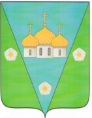 АДМИНИСТРАЦИЯ МУНИЦИПАЛЬНОГО ОБРАЗОВАНИЯ«ЗАОСТРОВСКОЕ»ПОСТАНОВЛЕНИЕ20 сентября 2018 г.                                                                                                                               № 85д. Большое АнисимовоОб утверждении порядка организации учета муниципальногоимущества и обеспечения открытости сведений об объектах муниципальной собственности	В соответствии с Федеральным законом от 06.10.2003 № 131-ФЗ «Об общих принципах организации местного самоуправления в Российской Федерации», Уставом муниципального образования «Заостровское», Положением о порядке управления и распоряжения имуществом, находящимся в муниципальной собственности муниципального образования «Заостровское», утвержденным решением муниципального Совета муниципального образования «Заостровское» от 05.10.2011 № 123, в целях организации учета муниципального имущества, на основании порядка ведения органами местного самоуправления реестров муниципального имущества, утвержденного Приказом Министерства экономического развития Российской Федерации от 30.08.2011 N 424, а также совершенствования механизмов управления и распоряжения этим имуществом администрация муниципального образования «Заостровское» ПОСТАНОВЛЯЕТ:1. Утвердить прилагаемый Порядок об организации учета муниципального имущества и обеспечения открытости сведений об объектах муниципальной собственности.2. Опубликовать настоящее постановление в официальном печатном издании «Информационный Вестник МО «Заостровское».Глава муниципального образования                                                                                                         А. К. АлимовУтвержденопостановлением администрации муниципального образования «Заостровское»от 20.09.2018 N 85ПОРЯДОКОРГАНИЗАЦИИ УЧЕТА МУНИЦИПАЛЬНОГО ИМУЩЕСТВА И ОБЕСПЕЧЕНИЯ ОТКРЫТОСТИ СВЕДЕНИЙ ОБ ОБЪЕКТАХ МУНИЦИПАЛЬНОЙ СОБСТВЕННОСТИ1. Общие положения1.1. Настоящий Порядок разработан в соответствии с Порядком ведения органами местного самоуправления реестров муниципального имущества, утвержденным Приказом Министерства экономического развития Российской Федерации от 30.08.2011 N 424 (далее - Порядок ведения Реестра).1.2. Настоящий Порядок определяет процедуру организации учета муниципального имущества муниципального образования «Заостровское» (далее - Реестр), а также процедуру размещения на официальном сайте администрации муниципального образования «Заостровское» информации из Реестра.1.3. Под Реестром муниципального имущества в настоящем Положении понимается информационная система, содержащая перечень объектов муниципального имущества, а также перечень муниципальных унитарных предприятий, муниципальных учреждений (далее - Объект) и сведения, характеризующие эти Объекты.1.4. Объектами учета Реестра являются:а) находящееся в муниципальной собственности недвижимое имущество (здание, строение, сооружение или объект незавершенного строительства, земельный участок, жилое, нежилое помещение или иной прочно связанный с землей объект, перемещение которого без соразмерного ущерба его назначению невозможно, либо иное имущество, отнесенное законом к недвижимости), в том числе имущество, закрепленное на праве хозяйственного ведения за муниципальными унитарными предприятиями, закрепленное на праве оперативного управления за муниципальными учреждениями - Раздел 1;б) находящееся в муниципальной собственности движимое имущество, в том числе особо ценное движимое имущество, закрепленное за бюджетными муниципальными учреждениями, либо иное не относящееся к недвижимости имущество, балансовая стоимость которого превышает 10 000 рублей, а так же акции, доли (вклады) в уставном (складочном) капитале хозяйственного общества или товарищества – Раздел 2; в) муниципальные унитарные предприятия, муниципальные учреждения, хозяйственные общества, товарищества, акции, доли (вклады) в уставном (складочном) капитале которых принадлежат муниципальному образованию "Заостровское", иные юридические лица, учредителем (участником) которых является муниципальное образование – Раздел 3.2. Ведение Реестра2.1. Ведение Реестра осуществляет администрация муниципального образования «Заостровское» (далее – администрация) в соответствии с требованиями, изложенными в настоящем разделе.2.2. Реестр ведется на бумажных и электронных носителях. В случае несоответствия информации на указанных носителях приоритет имеет информация на бумажных носителях.Хранение и обработка Реестра осуществляется в местах, недоступных для посторонних лиц, с соблюдением условий, обеспечивающих предотвращение хищения, утраты, искажения и подделки информации.2.3. Реестр на электронных носителях ведется путем внесения сведений об объектах учета в базы данных, состав которых определен настоящим Положением.2.4. Ведение Реестра означает включение сведений об объектах учета в соответствии с пунктом 4 Порядка ведения Реестра, обновление сведений и их исключение из указанной базы данных при изменении формы собственности или других вещных прав на объекты учета.2.5. Внесение в Реестр сведений об объектах учета и записей об изменении сведений о них осуществляется на основе письменного заявления правообладателя недвижимого и (или) движимого имущества, сведения о котором подлежат включению в разделы 1 и 2 реестра, или лица, сведения о котором подлежат включению в раздел 3 реестра.2.6. Заявление с приложением заверенных копий документов предоставляется в администрацию в 2-недельный срок с момента возникновения, изменения или прекращения права на объекты учета (изменения сведений об объектах учета).2.7. Сведения о создании муниципальных унитарных предприятий, муниципальных учреждений, хозяйственных обществ и иных юридических лиц, а также об участии муниципального образования "Заостровское" в юридических лицах вносятся в реестр на основании принятых решений о создании (участии в создании) таких юридических лиц.2.8. Внесение в Реестр записей об изменении сведений о муниципальных унитарных предприятиях, муниципальных учреждениях и иных лицах, учтенных в разделе 3 Реестра, осуществляется на основании письменных заявлений указанных лиц, к которым прилагаются заверенные копии документов, подтверждающих изменение сведений. Соответствующие заявления предоставляются в администрацию в 2-недельный срок с момента изменения сведений об объектах учета.2.9. В отношении объектов казны муниципального образования "Заостровское" (далее - казна) сведения об объектах учета и записи об изменении сведений о них вносятся в Реестр на основании надлежащим образом заверенных копий документов, подтверждающих приобретение муниципальным образованием имущества, возникновение, изменение, прекращение права муниципальной собственности на имущество, изменений сведений об объектах учета.2.10. Исключение объекта учета из Реестра производится в случае его выбытия из состава муниципальной собственности муниципального образования "Заостровское" в результате:а) отчуждения в порядке, установленном законодательством Российской Федерации, иными нормативными правовыми актами, муниципальными правовыми актами муниципального образования  " Заостровское ";б) списания в случае морального и физического износа, уничтожения (гибели), значительного повреждения, утраты при авариях, стихийных бедствиях и иных чрезвычайных ситуациях, в результате противоправных действий третьих лиц.Данные об исключаемых из Реестра объектах учета сохраняются в архиве с указанием основания и даты выбытия объекта учета из состава муниципальной собственности муниципального образования "Заостровское".2.11. Основаниями для включения, исключения объектов из реестра, внесения изменений в реестр являются:- закон или иной законодательный акт Российской Федерации;- указ или распоряжение Президента Российской Федерации, распоряжение Правительства Российской Федерации или иной принятый надлежащим образом акт исполнительно-распорядительного федерального органа государственной власти;- постановление правительства Архангельской области или иной принятый надлежащим образом акт исполнительно-распорядительного областного органа государственной власти;- решение муниципального Совета муниципального образования «Заостровское»;- постановление или распоряжение администрации муниципального образования " Заостровское ";- вступившее в законную силу решение суда;- заключенные в установленном порядке договоры купли-продажи, мены, дарения, пожертвования, долевого участия в строительстве;- сведения из Единого государственного реестра недвижимости об основных характеристиках и зарегистрированных правах на объект недвижимости или извещение органа, осуществляющего государственную регистрацию прав на недвижимое имущество и сделок с ним о регистрации права собственности или регистрации перехода права собственности на объект учета;- иные законные основания.2.12. Решение о включении объекта муниципальной собственности в Реестр оформляется постановлением администрации муниципального образования «Заостровское» (далее – Постановление). На основании Постановления администрация готовит акт приема передачи, форма которого утверждена Приказ Минфина России от 30.03.2015 N 52н "Об утверждении форм первичных учетных документов и регистров бухгалтерского учета, применяемых органами государственной власти (государственными органами), органами местного самоуправления, органами управления государственными внебюджетными фондами, государственными (муниципальными) учреждениями, и Методических указаний по их применению".На основании документов, указанных в п. 2.11, п. 2.12 настоящего Порядка, осуществляется запись объекта в Реестр с присвоением очередного реестрового номера.2.13. Внесение изменений в Реестр производится в связи с изменениями характеристик объекта, а также в связи с движением имущества.Основаниями для внесения изменений в Реестр являются:1) решения администрации муниципального образования «Заостровское»;2) заключенные договоры (аренды, безвозмездного пользования, доверительного управления имуществом, иные договоры, предусматривающие переход прав владения и (или) пользования);3) данные бухгалтерской отчетности соответствующих правообладателей;	4) учредительные документы организаций;5) акты об инвентаризации имущества.2.14. Решение о внесение изменений в Реестр  о переходе права владения, распоряжения имуществом оформляется Постановлением. На основании Постановления муниципальные учреждения, готовят акт приема передачи, форма которого утверждена Приказ Минфина России от 30.03.2015 N 52н "Об утверждении форм первичных учетных документов и регистров бухгалтерского учета, применяемых органами государственной власти (государственными органами), органами местного самоуправления, органами управления государственными внебюджетными фондами, государственными (муниципальными) учреждениями, и Методических указаний по их применению".	3. Исключение объекта из Реестра	3.1. Исключение объекта из Реестра означает прекращение наблюдения  за объектом в связи с его отчуждением или списанием. Сведения  об исключенных из Реестра объектах сохраняются в Реестре с указанием нового собственника, основания, даты и способа получения им объекта в собственность либо даты и основания списания объекта.	Исключение объекта из Реестра может быть вызвано окончанием действия договора, ликвидацией объекта учета, изменением формы собственности из муниципальной в иную, заключение договора об отчуждении имущества.	В случае ликвидации юридического лица, являющегося правообладателем муниципального имущества, исключение сведений о правообладателе из Реестра осуществляется в течение 10 рабочих дней после получения выписки из единого государственного реестра юридических лиц и ликвидационного баланса. Ликвидационный баланс не требуется, если юридическое лицо, являющееся правообладателем муниципального имущества, было признано судом несостоятельным (банкротом) и ликвидировано в порядке конкурсного производства в соответствии с законодательством Российской Федерации. 4. Внесение в Реестр сведений о муниципальном имуществе	4.1. Для обеспечения осуществления контроля и внесения в Реестр сведений о муниципальном имуществе правообладатель муниципального имущества, представляет в администрацию:	а) ежегодно до 01 марта бухгалтерскую отчетность (формы 0503130, 0503168), перечень движимого и недвижимого муниципального имущества (находящегося на балансе) по состоянию на 1 января, по форме, согласно Приложению 1 - на все имущество;	б) в 10-дневный срок - на имущество, в отношении которого произошли изменения, включая сведения о самом правообладателе;	в) ежегодно до 01 марта копии инвентаризационных описей и актов инвентаризации по результатам обязательной инвентаризации, проводимой перед составлением годовой бухгалтерской отчетности.	4.2. Внесение в Реестр сведений об объекте учета, изменений и дополнений в них осуществляется не позднее, чем в месячный срок со дня получения необходимых документов.5. Порядок учета муниципального имущества,имеющегося у юридических лиц5.1. Порядок действий по учету объектов муниципального имущества, имеющегося у юридических лиц, включает в себя выявление объектов учета, получение сведений об объектах учета, анализ полноты и достоверности указанных сведений, внесение сведений об объектах учета в Реестр, внесение в Реестр изменений в сведения об объектах учета, присвоение объекту учета реестрового номера.5.2. Для учета муниципального имущества, имеющегося у юридических лиц, юридическое лицо (заявитель) предоставляет в администрацию:- заявление за подписью руководителя юридического лица;- копии документов, подтверждающих данные об объектах учета.5.3. В случае возникновения у администрации сомнений в достоверности представленных данных он обязан приостановить проведение учета и немедленно известить об этом заявителя, который вправе в течение месяца представить дополнительные сведения, при этом срок проведения учета продлевается, но не более чем на месяц со дня представления дополнительных сведений.5.4. В случае если установлено, что имущество не относится к объектам учета либо имущество не находится в собственности муниципального образования " Заостровское ", не подтверждены права лица на муниципальное имущество, правообладателем не представлены или представлены не полностью документы, необходимые для включения сведений в Реестр, администрация принимает решение об отказе включения сведений об имуществе в Реестр.При принятии решения об отказе включения в Реестр сведений об объекте учета заявителю направляется письменное сообщение об отказе (с указанием его причины).5.5. Объекту учета, прошедшему процедуру учета, присваивается реестровый номер.5.6. Муниципальное имущество, не внесенное в Реестр, не может быть отчуждено или обременено.6. Порядок предоставления информации, содержащейся в реестре6.1. Информация об объектах учета, содержащаяся в реестре, предоставляется любым заинтересованным лицам в соответствии с законодательством Российской Федерации и настоящим Положением.6.2. Органам и учреждениям государственной власти и управления, органам местного самоуправления информация об объектах учета предоставляется администрации по надлежаще оформленному запросу.6.3. Порядок предоставления информации из Реестра иным лицам установлен административным регламентом предоставления муниципальной услуги "Предоставление информации из реестра муниципального имущества муниципального образования «Заостровское" Приморского муниципального района» .6.4. Предоставление сведений об объектах учета осуществляется на основании письменных запросов в 10-дневный срок со дня поступления запроса.6.5. Информация из реестра и информация о долгосрочных обременениях правами третьих лиц размещается на официальном сайте администрации муниципального образования «Заостровское» не реже одного раза в квартал в виде сведений об объектах учета в следующем объеме: 1) недвижимое имущество:- реестровый номер имущества;- кадастровый (условный) номер (при наличии);- адрес (местоположение);- наименование;- правообладатель (текущий).2) автотранспорт:- реестровый номер имущества;- марка транспортного средства;- правообладатель (текущий).7. Права и обязанности администрациипри формировании и ведении реестра7.1. При ведении Реестра администрация руководствуется нормами действующего законодательства Российской Федерации.7.2. Необходимые для ведения реестра информацию и документы, в случаях, не противоречащих действующему законодательству, администрация вправе запрашивать и получать:- у органов государственной власти Архангельской области и органов местного самоуправления;- у всех юридических лиц (независимо от их ведомственной подчиненности) и физических лиц (в т.ч. копии документов, подтверждающих их имущественные права);- у органов государственной регистрации юридических лиц (в т.ч. сведения о регистрации, перерегистрации и ликвидации юридических лиц);- у органов, осуществляющих техническую инвентаризацию недвижимого имущества;- у органов, осуществляющих государственную регистрацию прав на недвижимое имущество и сделок с ним.7.3. Администрация осуществляет владение и пользование соответствующими базами данных реестра, а также реализует полномочия распоряжения ими в пределах, установленных настоящим Положением.7.4. Администрация вправе принимать решения о финансировании работ, выполняемых соответствующими организациями по созданию и ведению баз данных муниципального имущества, в пределах средств на эти цели, поступающих в его распоряжение.8. Заключительные положенияСобственником реестра является муниципальное образование "Заостровское".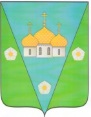 АДМИНИСТРАЦИЯ МУНИЦИПАЛЬНОГО ОБРАЗОВАНИЯ«ЗАОСТРОВСКОЕ»ПОСТАНОВЛЕНИЕ28 сентября 2018									                  № 86д. Большое Анисимово«Об утверждении графика аварийного ограничения и отключения потребителей тепловой энергии»В целях своевременного и организованного введения аварийных режимов при недостатке тепловой мощности на котельной, локализации аварийных ситуаций и предотвращения их развития постановляю:Утвердить положение о графиках аварийного ограничения и отключения потребителей тепловой энергии на территории МО «Заостровское»; Рекомендовать теплоснабжающим организациям, находящимся на территории МО «Заостровское»,  руководствоваться указанным положением;Настоящее постановление вступает в силу с момента подписания.Глава муниципального образования                                                                                                    А.К. Алимов                                                                                    УТВЕРЖДЕНОПостановлением администрации МО «Заостровское»                                                       Приморского муниципального района                                                 Архангельской области                 от « 28» сентября 2018г. №86 ПОЛОЖЕНИЕо графиках ограничения и аварийного отключенияпотребителей тепловой энергии муниципального образования«Заостровское»1. Общие положения    1.1. Графики ограничений и аварийных  отключений   потребителей тепловой энергии  составляются по каждому энергоисточнику раздельно.     1.2. Графики ограничений  и аварийных  отключений потребителей тепловой  энергии и  мощности составляются  ежегодно и  вводятся при возникновении  дефицита  топлива,  тепловой  энергии  и  мощности  в энергосистеме,  в случае стихийных  бедствий  (гроза,  буря,  наводнение,  пожар,  длительное похолодание и т.п.), при  неоплате потребителем платежного документа за теплоэнергию в установленные договором сроки, для  предотвращения возникновения и развития аварий,  для  их ликвидации и для исключения неорганизованных отключений потребителей.   1.3. График  аварийного   отключения  потребителей   тепловой мощности применяется в случае  явной угрозы возникновения аварии или возникшей аварии на котельных или тепловых сетях,   когда  нет  времени   для  введения  графика ограничения  потребителей тепловой  энергии. Очередность  отключения потребителей   определяется     исходя  из   условий эксплуатации котельных и тепловых сетей.    1.4.  В  соответствии  с  настоящим  Положением и утвержденным  графиком   ограничений   и   аварийных отключений,    потребителям    составляются    индивидуальные   графики ограничения   и   аварийного   отключения   предприятия   с   учетом субабонентов.2.Общие требования  к составлению графиковограничения   и   аварийного  отключенияпотребителей тепловой энергии и мощности         2.1. Графики  ограничения и аварийного  отключения потребителей тепловой энергии и мощности разрабатываются ежегодно теплоснабжающим предприятием и действуют  на   текущий отопительный период .         Разработанный  график утверждается  Администрацией МО «Заостровское» и доводятся  письменно   до  сведения  потребителей   не  позднее  15 ноября.       2.2.  При  определении  величины  и  очередности  ограничения и аварийного  отключения  потребителей  тепловой  энергии  и  мощности должны   учитываться   государственное,   хозяйственное,  социальное значения  и технологические  особенности производства  потребителя с тем, чтобы ущерб от введения графиков был минимальным.     Должны  учитываться  также   особенности  схемы  теплоснабжения потребителей  и  возможность  обеспечения  эффективного  контроля за выполнением ограничения и аварийных отключений потребителей тепловой энергии и мощности.      2.4. Совместно с потребителями,  включенными в графики  ограничения  и  аварийного  отключения  тепловой  энергии и мощности,    составляются    двусторонние    акты     аварийной    и технологической   брони  теплоснабжения   (приложение  2).  Нагрузка аварийной и технологической брони определяется раздельно.3. Аварийная бронь теплоснабжения     Минимальная потребляемая тепловая мощность или расход теплоэнергии, обеспечивающий жизнь людей, сохранность оборудования, технологического сырья, продукции и средств пожарной безопасности.       3.1. При изменении величин аварийной  брони теплоснабжения у потребителей, вызванных изменением объема производства, технологического процесса или схемой теплоснабжения пересмотр актов производится по заявке потребителей в течение месяца со дня поступления заявки. В течение этого  месяца, при  введении ограничений  и отключений потребителей, теплоснабжение осуществляется  в соответствии с ранее составленными актами технологической и аварийной брони, а введение ограничений - по ранее разработанным графикам.     При изменении величин аварийной и технологической брони вносится изменение в графики и письменно сообщает потребителю и руководству котельной в 10-дневный срок.    3.2. При письменном отказе потребителя от составления акта аварийной и технологической брони теплоснабжения, в месячный срок  включаются теплоустановки потребителя в графики ограничения и аварийного отключения тепловой энергии и мощности в соответствии с действующими  нормативными документами и настоящим Положением, с письменным уведомлением потребителя в 10-дневный срок.     Ответственность за последствия ограничения потребления и отключения  тепловой энергии и мощности в этом случае  несет потребитель.     3.3. В примечании к графикам ограничений и аварийных отключений указывается перечень потребителей, не подлежащих ограничениям и отключениям.4.Порядок  ввода графиков ограниченияпотребителей тепловой энергии и мощности    4.1. Графики ограничения потребителей тепловой энергии по согласованию с  администрацией МО «Заостровское» вводятся через диспетчерскую службу (ответственных лиц). Руководитель организации теплоснабжения  доводит задание машинистам котельных с указанием  величины,  времени начала  и окончания ограничений.     4.2. Руководитель котельной и тепловых сетей телефонограммой извещает    потребителя (руководителя) о введении графиков не позднее 12 часов до начала их реализации, с указанием величины, времени начала и  окончания ограничений.     При необходимости срочного введения в действие графиков ограничения,  извещение об этом передается потребителю по каналам связи.5.Порядок ввода графиков аварийногоотключения потребителей тепловой мощности      5.1. При внезапно возникшей аварийной ситуации на котельной или тепловых сетях потребители тепловой энергии   отключаются немедленно, с последующим извещением потребителя о причинах отключения в течение 2 часов.     5.2. В случае выхода из строя на длительное время (аварии) основного оборудования котельной, участков тепловых сетей заменяется график отключения потребителей тепловой энергии графиком ограничения на ту же величину.      5.3. О факте и причинах введения ограничений и отключений потребителей, о величине недоотпуска тепловой энергии, об авариях у потребителей, если таковые произошли в период введения графиков, докладывается дежурному ЕДДС. 6. Обязанности, права и ответственностьтеплоснабжающих организаций       6.1. Теплоснабжающая организация обязана довести до потребителей задания на ограничения тепловой энергии и мощности и время действия ограничений.  Контроль за выполнением потребителями графиков  ограничений  и аварийных   отключений осуществляется теплоснабжающей организацией.     6.2. Теплоснабжающая организация обязана в назначенные сроки сообщить о заданных объемах и обеспечить выполнение распоряжений о введении графиков ограничений и аварийных отключений потребителей тепловой энергии  и мощности и несёт ответственность, в соответствии с действующим  законодательством, за быстроту и точность выполнения распоряжений по введению в действие графиков ограничений и аварийных отключений потребителей.      6.3. Руководитель теплоснабжающей организации несет ответственность за обоснованность введения графиков ограничений и отключений потребителей тепловой энергии, величину и сроки введения ограничений.    6.4. При необоснованном введении графиков ограничений или отключений потребителей тепловой энергии теплоснабжающая организация несет  ответственность в порядке, предусмотренном законодательством.7. Обязанности, права и ответственностьпотребителей тепловой энергии          Потребители (руководители  предприятий, организаций и   учреждений всех форм собственности) несут ответственность за безусловное   выполнение графиков аварийных ограничений и отключений тепловой энергии и мощности,  а также за последствия, связанные с их невыполнением.       Потребитель обязан:     7.1. Обеспечить прием от теплоснабжающих организаций сообщений о  введении графиков ограничения или аварийного отключения тепловой энергии и мощности независимо от времени суток;      7.2. Обеспечить безотлагательное выполнение законных требований при  введении графиков ограничения или аварийного отключения тепловой энергии и мощности;     7.3. Беспрепятственно допускать в любое время суток представителей теплоснабжающей организаций ко всем теплоустановкам  для контроля за выполнением заданных величин ограничения и отключения потребления тепловой энергии и мощности;      7.4. Обеспечить, в соответствии с двусторонним актом, схему теплоснабжения  с выделением  нагрузок аварийной и технологической брони.         Потребитель имеет право письменно обратиться в теплоснабжающую организацию с заявлением о необоснованности введения графиков ограничения в части величины и времени ограничения.                                                                                   УТВЕРЖДЕНОПостановлением администрации МО «Заостровское»                                                       Приморского муниципального района                                                 Архангельской области                 от « 28» сентября 2018г. № 86ГРАФИКограничения и аварийного отключения потребителей при недостатке  тепловой мощности в системе теплоснабжения на осенне-зимний период 2018-2019 г. г.При возникновении аварийных ситуаций в системе теплоснабжения ограничение подачи тепловой энергии и отключение потребителей производится в следующем порядке:Потребители,  относящиеся к 3 категории надежности теплопотребления:здание администрации МО «Заостровское», ул. 60 лет Октября д.20; здание Дома культуры, ул. 60 лет Октября д.18; административное здание, п. Луговой, д.10; здание ГКУ Архангельской области «ОГПС №20 ПЧ-75», д. Большое Анисимово, ул. 60 лет Октября, д.22; здание магазина «Магнит», д. Большое Анисимово, ул. 60 лет Октября, д.4, корп. 1.Потребители, относящиеся к 2 категории надежности потребления тепловой энергии ( в последнюю очередь отключаются детский сад, школа, больница).Жилые дома подключенные к системе централизованного теплоснабжения д. Большое Анисимово, ул. 60 лет Октября и п. Луговой; здание жилого 2-х квартирного дома, д. Рикасово, д.3; здание Заостровской участковой больницы д. Большое Анисимово, ул. 60 лет Октября, д.11; здание Средней школы д. Рикасово, д.26; здание Начальной школы д. Большое Анисимово, ул. 60 лет Октября, д.13; здание Детского сада д. Большое Анисимово, ул. 60 лет Октября, д 8.3.    Не отключаются от теплоснабжения объекты водоснабжения и водоотведения.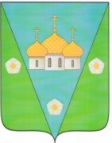 АДМИНИСТРАЦИЯ МУНИЦИПАЛЬНОГО ОБРАЗОВАНИЯ«ЗАОСТРОВСКОЕ»ПОСТАНОВЛЕНИЕ28 сентября 2018									                №87д. Большое АнисимовоОб организации мониторинга состояния системы теплоснабжения и разработке плана действий по ликвидации последствий аварийных ситуацийВ соответствии со статьей 6 Федерального закона от 27 июля 2010 года № 190-ФЗ «О теплоснабжении» и приказа Министерства энергетики Российской Федерации от 12 марта 2013 года М 103 «Об утверждении правил оценки готовности к отопительному периоду» в целях обеспечения надежного теплоснабжения потребителей на территории МО «Заостровское» постановляю:1. Утвердить положение мониторинга системы теплоснабжения на территории МО «Заостровское»;2. Утвердить план действий по ликвидации последствий аварийных ситуации3. Контроль за исполнением данного постановления возложить на руководителя МКУ « ЗОЦ» Эйвазова А.Ш.4. Настоящее постановление вступает в силу с момента подписания.Глава муниципального образования				           		                                А.К. АлимовУТВЕРЖДЕНОПостановлением администрации  МО «Заостровское»от 28.09.2018 г. № 87Положениемониторинга системы теплоснабжения МО «Заостровское»Приморского муниципального района Архангельской областиНастоящий Порядок определяет взаимодействие органов местного самоуправления, теплоснабжающих и теплосетевых организаций при создании и функционировании системы мониторинга теплоснабжении.Система мониторинга состояния системы теплоснабжения — это комплексная система наблюдений, оценки и прогноза состояния тепловых сетей (далее — система мониторинга).Целями создания и функционирования системы мониторинга теплоснабжения являются повышение надежности и безопасности систем теплоснабжения, снижение затрат на проведение аварийно-восстановительных работ посредством реализации мероприятий по предупреждению, предотвращению, выявлению и ликвидации аварийных ситуаций.2. Основными задачами системы мониторинга являются: сбор, обработка и анализ данных о состоянии объектов теплоснабжения, статистических данных об аварийности на системах теплоснабжения и проводимых на них ремонтных работ; оптимизация процесса составления планов проведения ремонтных работ на теплосетях;Эффективное планирование выделения финансовых средств на содержание и проведения ремонтных работ на теплосетях.3.Функционирование системы мониторинга осуществляется на объектовом и муниципальном уровнях.  На объектовом уровне организационно-методическое руководство и координацию деятельности системы мониторинга осуществляют организации, эксплуатирующие теплосети.На муниципальном уровне организационно-методическое руководство и координацию деятельности системы мониторинга осуществляет администрация МО «Заостровское» Приморского муниципального района Архангельской области.4. Система мониторинга включает в себя:- сбор данных;- хранение, обработку и представление данных;- анализ и выдачу информации для принятия решения;- ежедневно осмотр котельных на наличие запаса топлива.4.1. Сбор данных.Система сбора данных мониторинга за состоянием тепловых сетей объединяет в себе все существующие методы наблюдения за тепловыми сетями на территории МО «Заостровское». В систему сбора данных вносятся данные по проведенным ремонтам.4.2. Анализ и выдача информации для принятия решения.Система анализа и выдачи информации в тепловых сетях направлена на решение задачи оптимизации планов ремонта на основе выбора из сетей, имеющих повреждения, самых ненадежных, исходя из заданного объема финансирования.Основным источником информации для статистической обработки данных являются результаты опрессовки в ремонтный период, которая применяется как основной метод диагностики и планирования ремонтов и перекладок тепловых сетей.Данные мониторинга накладываются на актуальные паспортные характеристики объекта в целях выявления истинного состояние объекта, исключения ложной информации и принятия оптимального управленческого решения.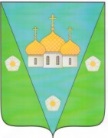 АДМИНИСТРАЦИЯ МУНИЦИПАЛЬНОГО ОБРАЗОВАНИЯ«ЗАОСТРОВСКОЕ»ПОСТАНОВЛЕНИЕ28 сентября 2018									                                       № 88д. Большое АнисимовоОб утверждении Плана действий по ликвидации последствий аварийных ситуаций в системе централизованного теплоснабжения на территории муниципального образования  «Заостровское»В соответствии с Федеральным законом от 27 июля 2010 года № 190-ФЗ «О теплоснабжении»; Федеральным законом от 06.10.2003г. № 131-ФЗ «Об общих принципах организации местного самоуправления в РФ»; приказом Министерства энергетики Российской Федерации от 12 марта 2013 года № 103 «Об утверждении правил оценки готовности к отопительному периоду», в целях ликвидации аварийных ситуаций на территории МО «Заостровское» и их последствий, совершенствования системы информирования населения муниципального образования «Заостровское»Администрация муниципального образования «Заостровское» ПОСТАНОВЛЯЕТ:1. Утвердить План действий по ликвидации последствий аварийных ситуаций в системе централизованного теплоснабжения на территории муниципального образования «Заостровское»  согласно приложению;2. Контроль за исполнением настоящего постановления возложить на руководителя МКУ «ЗОЦ» Эйвазова А.Ш., 3. Настоящее постановление опубликовать в информационном «Вестнике» муниципального образования «Заостровское».Глава муниципального образования						                          А.К. Алимов Приложение 1 к постановлениюадминистрации МО Заостровскоеот 28.09.2018 г. №88 План действий по ликвидации последствий аварийных ситуаций в системе централизованного теплоснабжения на территории муниципального образования «Заостровское»1. Общие положения1.1. План действий определяет порядок и минимально-необходимый перечень принимаемых мер персоналом организаций, осуществляющих эксплуатацию систем теплоснабжения поселения и органов местного самоуправления при ликвидации последствий аварийных ситуаций в системе централизованного теплоснабжения.1.2. В настоящем документе под аварией понимаются технологические нарушения на объекте теплоснабжения и (или) теплопотребляющей установке, приведшие к разрушению или повреждению сооружений и (или) технических устройств (оборудования) объекта теплоснабжения и (или) теплопотребляющей установки, неконтролируемому взрыву и (или) выбросу опасных веществ, отклонению от установленного технологического режима работы объектов теплоснабжения и (или) теплопотребляющих установок, полному или частичному ограничению режима потребления тепловой энергии (мощности).2.Перечень возможных последствий аварийных ситуаций натепловых сетях и источниках тепловой энергии.2.1. Кратковременное нарушение теплоснабжения населения, объектов социальной сферы;2.2. Полное ограничение режима потребления тепловой энергии населения, объектов социальной сферы.2.3. Причинение вреда третьим лицам.2.4. Разрушение объектов теплоснабжения (котлов, тепловых сетей, котельных).3. Ликвидация технологических нарушений3.1. При возникновении технологического нарушения с признаками аварии, инцидента, старший по должности из числа обслуживающего оперативного персонала котельной обязан:- составить общую картину характера, места, размеров технологического нарушения;- отключить и убедиться в отключении поврежденного оборудования, трубопровода и принять меры к отключению оборудования, работающего в опасной зоне;- организовать предотвращение развития технологического нарушения;- принять меры к обеспечению безопасности персонала находящегося в опасной зоне;- немедленно организовать первую помощь пострадавшим и при необходимости их доставку в медицинские учреждения;- сохранить до начала расследования обстановку, какой она была на момент происшествия, если это не угрожает жизни и здоровью других лиц и не ведет к продолжению аварии, а в случае невозможности ее сохранения, зафиксировать сложившуюся обстановку (сделать фотографии);- сообщить о произошедшем нарушении руководству предприятия, в дежурную диспетчерскую службу предприятия и ЕДДС Приморского района.3.2. Самостоятельные действия обслуживающего оперативного персонала не должны противоречить  требованиям «Правил технической эксплуатации тепловых энергоустановок», «Правил охраны труда», «Правил пожарной безопасности», а также производственных и должностных инструкций, с обеспечением:- сохранности жизни людей;- сохранности оборудования;- своевременного восстановления нормального режима работы системы теплоснабжения.3.3. Приемка и сдача смены во время ликвидации аварии, инцидента ЗАПРЕЩАЕТСЯ. Пришедший на смену обслуживающий оперативный персонал во время ликвидации аварии, инцидента может быть использован по усмотрению лица осуществляющего руководство ликвидацией аварийной ситуации. При затянувшейся ликвидации технологического нарушения в зависимости от его характера допускается сдача смены с разрешения руководящего административно-технического персонала ресурсоснабжающей организации. Обслуживающий оперативный персонал несет полную ответственность за ликвидацию аварийного положения.3.4. Основными задачами обслуживающего оперативного персонала при ликвидации аварии являются:- выявление причин и масштаба аварии, инцидента;- устранение причин аварии, инцидента;- исключение травмирующих факторов на персонал;- отключение поврежденного оборудования или участка тепловых сетей;- восстановление в кратчайший срок теплоснабжения потребителей и нормальной работы оборудования;- уточнение состояния оборудования и возможность ввода его в работу своими силами, организация (при необходимости) вызова персонала для ликвидации последствий аварии, инцидента;- сообщение о происшедшем оперативным или административно-техническим лицам организации, других предприятий, которых затрагивают последствия аварии или инцидента их руководству цеха или предприятия.3.5. Каждая авария или инцидент должны быть тщательно расследованы, установлены причины и виновные, намечены конкретные организационные и технические мероприятия по предупреждению подобных случаев, для чего:- проверяются записи в оперативной документации, которые должны быть выполнены в полном объеме и хронологическом порядке с применением единой терминологии;- производится изъятие записей оперативных переговоров, диаграмм с приборов, имеющих отношение к технологическому нарушению;- берутся письменные объяснения с оперативного персонала.3.6. Расследование аварий и инцидентов должно быть начато немедленно после их происшествия и окончено в сроки, установленные приказом или распоряжением о назначении комиссии по расследованию аварии (инцидента), но не позднее 10 рабочих дней при аварии.4.Действие персонала при полном исчезновении напряжения на котельной4.1. При полном исчезновении напряжения останавливается все работающее оборудование котельной. Оперативный персонал, обслуживающий оборудование, при отключении электроэнергии обязан:4.1.1. Ключи управления вращающимися механизмами (насосы, задвижки, вентиляторы и т.д.) перевести на щитах управления в положение «отключено».4.1.2. Согласно производственным инструкциям по эксплуатации выполнить необходимые операции по отключению оборудования, находящегося в работе.4.1.3. Прекратить все ремонтные, наладочные и другие технологические работы на оборудовании.4.1.4. С помощью средств связи связаться с круглосуточной дежурной службой электроснабжающей организации для получения информации о времени  отсутствия напряжения и дальнейших действиях.4.1.5. Сообщить диспетчеру ЕДДС Приморского района о внештатной ситуации.4.1.6. Сообщить руководству эксплуатирующей организации о возникшей ситуации.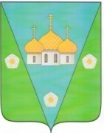 АДМИНИСТРАЦИЯ МУНИЦИПАЛЬНОГО ОБРАЗОВАНИЯ«ЗАОСТРОВСКОЕ»РАСПОРЯЖЕНИЕ«11» сентября  2018 г.                                                                                                                                              № 53д.Большое АнисимовоО начале отопительного сезона 2018-2019 годовВ соответствии с пунктом 4 статьи 15 ФЗ Российской Федерации от 06.10.2003 № 131-ФЗ «Об общих принципах организации местного самоуправления в Российской  Федерации», пунктом 12 Правил предоставления коммунальных услуг гражданам, утвержденных Постановлением  Правительства Российской Федерации от 23.05.06  № 307, Уставом МО «Заостровское»:  1. Отопительный сезон 2018-2019 годов на территории муниципального образования «Заостровское» по централизованным источникам теплоснабжения начать с 13 сентября 2018 года;организовать подключение к системам теплоснабжения к объектам социальной сферы с 13 сентября 2018 годаподключение к системам теплоснабжения жилого фонда организовать:  дер. Большое Анисимово  ул. 60 лет Октября - с 14 сентября 2018 года;  пос. Луговой - с 14 сентября 2018 года2. Руководителям предприятий и организаций, осуществляющих оказание услуг по теплоснабжению организовать бесперебойную подачу теплоснабжения и горячей воды на жилищный фонд и объекты социальной сферы, обеспечить противопожарную безопасность объектов теплоснабжения и установленного в них оборудования. 3. Контроль за исполнением настоящего распоряжения оставляю за собой.Глава муниципального образования                                                                                                         А.К. АлимовР А З Д Е Л  IVОфициальные сообщения и материалы, в том числе информационного характера муниципального Совета и администрации МО «Заостровское»Издатель: Администрация муниципального образования «Заостровское»Адрес издателя: 163515, Архангельская область, Приморский район, д. Большое Анисимово, ул. 60 лет Октября, д. 20Телефон: + 7(8182) 25-42-20mo-zaostr@yandex.ruТираж 5 экземпляровБЕСПЛАТНООГЛАВЛЕНИЕОГЛАВЛЕНИЕОГЛАВЛЕНИЕОГЛАВЛЕНИЕОГЛАВЛЕНИЕОГЛАВЛЕНИЕОГЛАВЛЕНИЕОГЛАВЛЕНИЕОГЛАВЛЕНИЕ№п/п№п/пДата№№№НаименованиеНаименование№ стр.Раздел I. Решения муниципального Совета МО «Заостровское»не нормативного характераРаздел I. Решения муниципального Совета МО «Заостровское»не нормативного характераРаздел I. Решения муниципального Совета МО «Заостровское»не нормативного характераРаздел I. Решения муниципального Совета МО «Заостровское»не нормативного характераРаздел I. Решения муниципального Совета МО «Заостровское»не нормативного характераРаздел I. Решения муниципального Совета МО «Заостровское»не нормативного характераРаздел I. Решения муниципального Совета МО «Заостровское»не нормативного характераРаздел I. Решения муниципального Совета МО «Заостровское»не нормативного характера21112.09.20185858О составе секретариата двадцатой очередной сессии муниципального Совета   муниципального образования «Заостровское»О составе секретариата двадцатой очередной сессии муниципального Совета   муниципального образования «Заостровское»О составе секретариата двадцатой очередной сессии муниципального Совета   муниципального образования «Заостровское»32212.09.20185959О повестке дня  двадцатой очередной сессии муниципального Совета четвертого созыва муниципального образования «Заостровское»О повестке дня  двадцатой очередной сессии муниципального Совета четвертого созыва муниципального образования «Заостровское»О повестке дня  двадцатой очередной сессии муниципального Совета четвертого созыва муниципального образования «Заостровское»43312.09.201822Протокол «Об утверждении отчета об исполнении бюджета муниципального образования «Заостровское» за II квартал  2018 года» (приложение-отчет)  Протокол «Об утверждении отчета об исполнении бюджета муниципального образования «Заостровское» за II квартал  2018 года» (приложение-отчет)  Протокол «Об утверждении отчета об исполнении бюджета муниципального образования «Заостровское» за II квартал  2018 года» (приложение-отчет)  5Раздел II. Решения муниципального Совета МО «Заостровское»нормативного характераРаздел II. Решения муниципального Совета МО «Заостровское»нормативного характераРаздел II. Решения муниципального Совета МО «Заостровское»нормативного характераРаздел II. Решения муниципального Совета МО «Заостровское»нормативного характераРаздел II. Решения муниципального Совета МО «Заостровское»нормативного характераРаздел II. Решения муниципального Совета МО «Заостровское»нормативного характераРаздел II. Решения муниципального Совета МО «Заостровское»нормативного характераРаздел II. Решения муниципального Совета МО «Заостровское»нормативного характера81112.09.20186363О внесении изменений в Решение муниципального Совета № 40 от 28 декабря 2017 года «О бюджете муниципального образования «Заостровское» на 2018 год»О внесении изменений в Решение муниципального Совета № 40 от 28 декабря 2017 года «О бюджете муниципального образования «Заостровское» на 2018 год»О внесении изменений в Решение муниципального Совета № 40 от 28 декабря 2017 года «О бюджете муниципального образования «Заостровское» на 2018 год»92212.09.20186464О земельном налоге на территории муниципального образования «Заостровское» Приморского муниципального района Архангельской области О земельном налоге на территории муниципального образования «Заостровское» Приморского муниципального района Архангельской области О земельном налоге на территории муниципального образования «Заостровское» Приморского муниципального района Архангельской области 203312.09.20186565О внесении изменений в Правила благоустройства территории муниципального образования «Заостровское».О внесении изменений в Правила благоустройства территории муниципального образования «Заостровское».О внесении изменений в Правила благоустройства территории муниципального образования «Заостровское».22Раздел III. Постановления и распоряжения администрации муниципального образования «Заостровское»Раздел III. Постановления и распоряжения администрации муниципального образования «Заостровское»Раздел III. Постановления и распоряжения администрации муниципального образования «Заостровское»Раздел III. Постановления и распоряжения администрации муниципального образования «Заостровское»Раздел III. Постановления и распоряжения администрации муниципального образования «Заостровское»Раздел III. Постановления и распоряжения администрации муниципального образования «Заостровское»Раздел III. Постановления и распоряжения администрации муниципального образования «Заостровское»Раздел III. Постановления и распоряжения администрации муниципального образования «Заостровское»26ПОСТАНОВЛЕНИЯПОСТАНОВЛЕНИЯПОСТАНОВЛЕНИЯПОСТАНОВЛЕНИЯПОСТАНОВЛЕНИЯПОСТАНОВЛЕНИЯПОСТАНОВЛЕНИЯПОСТАНОВЛЕНИЯ1106.09.201806.09.201880/180/1Об утверждении Порядка проведения отбора дворовых территорий многоквартирных домов для формирования адресного перечня дворовых территорий на проведение работ по благоустройству в 2019 году на территории МО «Заостровское» Об утверждении Порядка проведения отбора дворовых территорий многоквартирных домов для формирования адресного перечня дворовых территорий на проведение работ по благоустройству в 2019 году на территории МО «Заостровское» 272207.09.201807.09.201880/а80/аОб утверждении Порядка отбора общественных территорий для формирования адресного перечня общественных территорий на проведение работ по благоустройству в 2019 году на территории  МО «Заостровское»Об утверждении Порядка отбора общественных территорий для формирования адресного перечня общественных территорий на проведение работ по благоустройству в 2019 году на территории  МО «Заостровское»383313.08.201813.08.20188383Об установке дорожных знаков на проезде со стороны региональной автодороги «Подъезд к дер. Рикасово» к дому №6 по ул. 60 лет Октября дер. Большое Анисимово  муниципального образования «Заостровское»Об установке дорожных знаков на проезде со стороны региональной автодороги «Подъезд к дер. Рикасово» к дому №6 по ул. 60 лет Октября дер. Большое Анисимово  муниципального образования «Заостровское»444420.09.201820.09.20188585Об утверждении порядка организации учета муниципальногоимущества и обеспечения открытости сведений об объектах муниципальной собственности Об утверждении порядка организации учета муниципальногоимущества и обеспечения открытости сведений об объектах муниципальной собственности 455528.09.201828.09.20188686Об утверждении графика аварийного ограничения и отключения потребителей тепловой энергииОб утверждении графика аварийного ограничения и отключения потребителей тепловой энергии496628.09.201828.09.20188787Об организации мониторинга состояния системы теплоснабжения и разработке плана действий по ликвидации последствий аварийных ситуацийОб организации мониторинга состояния системы теплоснабжения и разработке плана действий по ликвидации последствий аварийных ситуаций526628.09.201828.09.20188888Об утверждении Плана действий по ликвидации последствий аварийных ситуаций в системе централизованного теплоснабжения на территории муниципального образования  «Заостровское»Об утверждении Плана действий по ликвидации последствий аварийных ситуаций в системе централизованного теплоснабжения на территории муниципального образования  «Заостровское»54РАСПОРЯЖЕНИЯРАСПОРЯЖЕНИЯРАСПОРЯЖЕНИЯРАСПОРЯЖЕНИЯРАСПОРЯЖЕНИЯРАСПОРЯЖЕНИЯРАСПОРЯЖЕНИЯРАСПОРЯЖЕНИЯ111.09.201811.09.201853535353О начале отопительного сезона 2018-2019 годов56Раздел IV. Официальные сообщения и материалы, в том числе информационного характера муниципального Совета и администрации МО «Заостровское»Раздел IV. Официальные сообщения и материалы, в том числе информационного характера муниципального Совета и администрации МО «Заостровское»Раздел IV. Официальные сообщения и материалы, в том числе информационного характера муниципального Совета и администрации МО «Заостровское»Раздел IV. Официальные сообщения и материалы, в том числе информационного характера муниципального Совета и администрации МО «Заостровское»Раздел IV. Официальные сообщения и материалы, в том числе информационного характера муниципального Совета и администрации МО «Заостровское»Раздел IV. Официальные сообщения и материалы, в том числе информационного характера муниципального Совета и администрации МО «Заостровское»Раздел IV. Официальные сообщения и материалы, в том числе информационного характера муниципального Совета и администрации МО «Заостровское»Раздел IV. Официальные сообщения и материалы, в том числе информационного характера муниципального Совета и администрации МО «Заостровское»57Утвержден   постановлением  администрации МО "Заостровское"  от 30.08.2018 № 80Утвержден   постановлением  администрации МО "Заостровское"  от 30.08.2018 № 80Утвержден   постановлением  администрации МО "Заостровское"  от 30.08.2018 № 80Утвержден   постановлением  администрации МО "Заостровское"  от 30.08.2018 № 80Утвержден   постановлением  администрации МО "Заостровское"  от 30.08.2018 № 80Утвержден   постановлением  администрации МО "Заостровское"  от 30.08.2018 № 80Утвержден   постановлением  администрации МО "Заостровское"  от 30.08.2018 № 80Утвержден   постановлением  администрации МО "Заостровское"  от 30.08.2018 № 80ОТЧЕТ ОБ  ИСПОЛНЕНИЯ  БЮДЖЕТА  МО "ЗАОСТРОВСКОЕ"ОТЧЕТ ОБ  ИСПОЛНЕНИЯ  БЮДЖЕТА  МО "ЗАОСТРОВСКОЕ"ОТЧЕТ ОБ  ИСПОЛНЕНИЯ  БЮДЖЕТА  МО "ЗАОСТРОВСКОЕ"ОТЧЕТ ОБ  ИСПОЛНЕНИЯ  БЮДЖЕТА  МО "ЗАОСТРОВСКОЕ"ОТЧЕТ ОБ  ИСПОЛНЕНИЯ  БЮДЖЕТА  МО "ЗАОСТРОВСКОЕ"ОТЧЕТ ОБ  ИСПОЛНЕНИЯ  БЮДЖЕТА  МО "ЗАОСТРОВСКОЕ"ОТЧЕТ ОБ  ИСПОЛНЕНИЯ  БЮДЖЕТА  МО "ЗАОСТРОВСКОЕ"ОТЧЕТ ОБ  ИСПОЛНЕНИЯ  БЮДЖЕТА  МО "ЗАОСТРОВСКОЕ"ОТЧЕТ ОБ  ИСПОЛНЕНИЯ  БЮДЖЕТА  МО "ЗАОСТРОВСКОЕ"ОТЧЕТ ОБ  ИСПОЛНЕНИЯ  БЮДЖЕТА  МО "ЗАОСТРОВСКОЕ"за  1 полугодие 2018  годаза  1 полугодие 2018  годаза  1 полугодие 2018  годаза  1 полугодие 2018  годаза  1 полугодие 2018  годаза  1 полугодие 2018  годаза  1 полугодие 2018  годатыс.руб.№ п/пПоказателиПоказателиПоказателиПоказателиПоказателиПланИсполненоИсполнено% выполнения№ п/пПоказателиПоказателиПоказателиПоказателиПоказателина годза 6 мес.2018за 6 мес.2018к плану1ДоходыДоходыДоходыДоходыДоходы10869,26064,76064,755,81.1.Налоговые и неналоговые доходыНалоговые и неналоговые доходыНалоговые и неналоговые доходыНалоговые и неналоговые доходыНалоговые и неналоговые доходы5224,43079,73079,758,91.1.1  Налог на доходы физических лиц  Налог на доходы физических лиц  Налог на доходы физических лиц  Налог на доходы физических лиц  Налог на доходы физических лиц23917617673,61.1.2Единый сельскохозяйственный налогЕдиный сельскохозяйственный налогЕдиный сельскохозяйственный налогЕдиный сельскохозяйственный налогЕдиный сельскохозяйственный налог00,80,81.1.3Налог на имущество физических лицНалог на имущество физических лицНалог на имущество физических лицНалог на имущество физических лицНалог на имущество физических лиц98376,676,67,81.1.4Земельный налогЗемельный налогЗемельный налогЗемельный налогЗемельный налог29841797,41797,460,21.1.5Государственная пошлина Государственная пошлина Государственная пошлина Государственная пошлина Государственная пошлина 141,81,812,91.1.6Доходы от сдачи в аренду имущества, находящегося в оперативном управлении органов управления поселений Доходы от сдачи в аренду имущества, находящегося в оперативном управлении органов управления поселений Доходы от сдачи в аренду имущества, находящегося в оперативном управлении органов управления поселений Доходы от сдачи в аренду имущества, находящегося в оперативном управлении органов управления поселений Доходы от сдачи в аренду имущества, находящегося в оперативном управлении органов управления поселений 579632,9632,9109,31.1.7Прочие поступления от денежных взысканийПрочие поступления от денежных взысканийПрочие поступления от денежных взысканийПрочие поступления от денежных взысканийПрочие поступления от денежных взысканий134,1134,1134,1100,01.1.8Невыясненные поступления, зачисляемые в бюджеты поселенийНевыясненные поступления, зачисляемые в бюджеты поселенийНевыясненные поступления, зачисляемые в бюджеты поселенийНевыясненные поступления, зачисляемые в бюджеты поселенийНевыясненные поступления, зачисляемые в бюджеты поселений0000,01.1.9Прочие неналоговые доходы бюджетов поселенийПрочие неналоговые доходы бюджетов поселенийПрочие неналоговые доходы бюджетов поселенийПрочие неналоговые доходы бюджетов поселенийПрочие неналоговые доходы бюджетов поселений291,3260,1260,189,31.2Безвозмездные поступленияБезвозмездные поступленияБезвозмездные поступленияБезвозмездные поступленияБезвозмездные поступления5644,82985298552,91.2.1  Дотации бюджетам муниципальных образований  Дотации бюджетам муниципальных образований  Дотации бюджетам муниципальных образований  Дотации бюджетам муниципальных образований  Дотации бюджетам муниципальных образований810,9383,9383,947,31.2.2Субвенции бюджетам на осуществление первичного воинского учета Субвенции бюджетам на осуществление первичного воинского учета Субвенции бюджетам на осуществление первичного воинского учета Субвенции бюджетам на осуществление первичного воинского учета Субвенции бюджетам на осуществление первичного воинского учета 281,2137,7137,749,01.2.3Субвенции бюджетам поселений на выполнение передаваемых полномочий субъектов РФ Субвенции бюджетам поселений на выполнение передаваемых полномочий субъектов РФ Субвенции бюджетам поселений на выполнение передаваемых полномочий субъектов РФ Субвенции бюджетам поселений на выполнение передаваемых полномочий субъектов РФ Субвенции бюджетам поселений на выполнение передаваемых полномочий субъектов РФ 62,531,331,350,11.2.4Прочие межбюджетные трансферты, передаваемые бюджетам поселений Прочие межбюджетные трансферты, передаваемые бюджетам поселений Прочие межбюджетные трансферты, передаваемые бюджетам поселений Прочие межбюджетные трансферты, передаваемые бюджетам поселений Прочие межбюджетные трансферты, передаваемые бюджетам поселений 4490,22432,12432,154,21.2.5Прочие безвозмездные поступленияПрочие безвозмездные поступленияПрочие безвозмездные поступленияПрочие безвозмездные поступленияПрочие безвозмездные поступления0000,02Расходы (по разделам)Расходы (по разделам)Расходы (по разделам)Расходы (по разделам)Расходы (по разделам)14257,87235,37235,350,72.1р.01 - Общегосударственные вопросыр.01 - Общегосударственные вопросыр.01 - Общегосударственные вопросыр.01 - Общегосударственные вопросыр.01 - Общегосударственные вопросы5296,12896,52896,554,72.2р.02 - Национальная оборонар.02 - Национальная оборонар.02 - Национальная оборонар.02 - Национальная оборонар.02 - Национальная оборона281,2137,7137,749,02.3р.03 - Национальная безопасность и правоохранительная деятельностьр.03 - Национальная безопасность и правоохранительная деятельностьр.03 - Национальная безопасность и правоохранительная деятельностьр.03 - Национальная безопасность и правоохранительная деятельностьр.03 - Национальная безопасность и правоохранительная деятельность94000,02.4р.04 - Национальная экономикар.04 - Национальная экономикар.04 - Национальная экономикар.04 - Национальная экономикар.04 - Национальная экономика4100,91647164740,22.5р.05 - Жилищно-коммунальное хозяйствор.05 - Жилищно-коммунальное хозяйствор.05 - Жилищно-коммунальное хозяйствор.05 - Жилищно-коммунальное хозяйствор.05 - Жилищно-коммунальное хозяйство4281,62512,32512,358,72.6р.07 - Образованиер.07 - Образованиер.07 - Образованиер.07 - Образованиер.07 - Образование203,73,718,52.7р.08 - Культура, кинематографияр.08 - Культура, кинематографияр.08 - Культура, кинематографияр.08 - Культура, кинематографияр.08 - Культура, кинематография8015,215,20,02.8р.10 - Социальная политикар.10 - Социальная политикар.10 - Социальная политикар.10 - Социальная политикар.10 - Социальная политика3512,812,836,62.9р.11 - Физическая культура и спортр.11 - Физическая культура и спортр.11 - Физическая культура и спортр.11 - Физическая культура и спортр.11 - Физическая культура и спорт6910,110,114,6Превышение доходов над   расходами (+), дефицит (-)                  Превышение доходов над   расходами (+), дефицит (-)                  Превышение доходов над   расходами (+), дефицит (-)                  Превышение доходов над   расходами (+), дефицит (-)                  Превышение доходов над   расходами (+), дефицит (-)                  -3388,6-1170,6-1170,63Источники покрытия дефицитаИсточники покрытия дефицитаИсточники покрытия дефицитаИсточники покрытия дефицитаИсточники покрытия дефицита3388,61170,61170,63.1Увеличение остатков средств бюджетовУвеличение остатков средств бюджетовУвеличение остатков средств бюджетовУвеличение остатков средств бюджетовУвеличение остатков средств бюджетов-10869,2-6064,7-6064,755,83.2Уменьшение прочих остатков средств бюджетовУменьшение прочих остатков средств бюджетовУменьшение прочих остатков средств бюджетовУменьшение прочих остатков средств бюджетовУменьшение прочих остатков средств бюджетов14257,87235,37235,350,7№ п/пПоказательЧисленность (единиц)Фактические затраты на денежное содержание, тыс. рублей12341.Выборные должности1375,62.Муниципальные служащие всего, в том числе:4551,92.1.в администрации;4551,92.2.в муниципальном Совете -3.Работники муниципальных учреждений, всего, в том числе:7880,33.1работники МКУ «Заостровский обслуживающий центр»7880,3Прогнозируемый общий объем доходов бюджета поселения на 2018 годПрогнозируемый общий объем доходов бюджета поселения на 2018 годПрогнозируемый общий объем доходов бюджета поселения на 2018 годНаименование доходовКод  бюджетной классификацииСумма, тыс.руб.         НАЛОГОВЫЕ И НЕНАЛОГОВЫЕ ДОХОДЫ000 100 00000 00 0000 0005 529,4Налоги на прибыль, доходы000 101 00000 00 0000 000239,0Налог на доходы физических лиц000 101 02000 01 0000 110239,0Налоги на имущество000 106 00000 00 0000 0003 967,0Налог на имущество физических лиц000 106 01000 00 0000 110983,0Земельный налог000 106 06000 00 0000 1102 984,0 Государственная пошлина000 108 00000 00 0000 00014,0  Государственная пошлина за совершение нотариальных действий должностными лицами органов МСУ, уполномоченными в соответствии с законодательными актами РФ на совершение нотариальных действий 000 108 04020 01 0000 11014,0Доходы от использования имущества, находящегося в государственной и муниципальной собственности000 111 00000 00 0000 000884,0  Доходы от сдачи в аренду имущества, находящегося в оперативном управлении органов управления сельских поселений и созданных ими учреждений000 111 05035 10 0000 12024,0  Доходы от сдачи в аренду имущества, составляющего казну сельских поселений (за исключением земельных участков)000 111 05075 10 0000 120377,0   Прочие поступления от использования имущества, находящегося в собственности сельских поселений (за исключением имущества муниципальных бюджетных и автономных учреждений, а также имущества муниципальных унитарных предприятий, в том числе казенных)     наем000 111 09045 10 0000 120483,0Штрафы, санкции, возмещение ущерба000 116 00000 00 0000 000134,1Денежные взыскания (штрафов) за нарушение законодательства РФ о контрактной системе в сфере закупок товаров, работ, услуг для обеспечения государственных и муниципальных нужд для нужд  сельских поселений000 116 90050 10 0000 1405,0Прочие поступления от денежных взысканий (штрафов) и иных сумм в возмещение ущерба, зачисляемые в бюджеты сельских поселений000 116 90050 10 0000 140129,1Прочие неналоговые доходы000 117 00000 00 0000 000291,3  Прочие неналоговые доходы бюджетов сельских поселений000 117 05050 10 0000 180291,3БЕЗВОЗМЕЗДНЫЕ ПОСТУПЛЕНИЯ000 200 00000 00 0000 0006 209,9  Дотации  бюджетам субъектов Российской Федерации и муниципальных образований000 202 10000 00 0000 151810,9   Дотации бюджетам сельских поселений на  выравнивание  бюджетной обеспеченности 000 202 15001 10 0000 151385,9   Дотации бюджетам сельских поселений на  поддержку мер по обеспечению сбалансированности бюджетов 000 202 15002 10 0000 151425,0  Субвенции бюджетам  субъектов Российской Федерации и муниципальным образованиям000 202 30000 00 0000 151343,7   Субвенции бюджетам сельских поселений на осуществление первичного воинского учета на территориях, где отсутствуют военные комиссариаты000 202 35118 10 0000 151281,2   Субвенции бюджетам сельских поселений на выполнение передаваемых полномочий субъектов РФ (в сфере административных правонарушений)000 202 30024 10 0000 15162,5 Иные межбюджетные трансферты000 202 40000 00 0000 1515 055,3  Межбюджетные трансферты, передаваемые бюджетам сельских поселений из бюджетов муниципальных районов на осуществле- ние части полномочий по решению вопросов местного значения в соответствии с заключенными соглашениями000 202 40014 10 0000 1514 342,5 в целях материально-технического и организационного обеспечения деятельности1 427,9на поддержание жилищно-коммунальной отрасли сельских поселений, включая расходы на вывоз твердых бытовых отходов и содержание мест захоронений1 000,8 на финансовое обеспечение дорожной деятельности за счет бюджетных ассигнований муниципального дорожного фонда1 408,9ремонт  автомобильных дорог местного значения, обеспечивающих подъезд к ведомственному жилью504,9Прочие межбюджетные трансферты, передаваемые бюджетам сельских поселений000 202 49999 10 0000 151712,8на поддержку муниципальных программ формирования современной городской среды662,8иные межбюджетные трансферты бюджетам сельских поселений на развитие территориального общественного самоуправления50,0ВСЕГО ДОХОДОВ11 739,3Источники финансирования  дефицита бюджета поселения на 2018 годИсточники финансирования  дефицита бюджета поселения на 2018 годИсточники финансирования  дефицита бюджета поселения на 2018 годИсточники финансирования  дефицита бюджета поселения на 2018 годИсточники финансирования  дефицита бюджета поселения на 2018 годИсточники финансирования  дефицита бюджета поселения на 2018 годИсточники финансирования  дефицита бюджета поселения на 2018 годИсточники финансирования  дефицита бюджета поселения на 2018 годИсточники финансирования  дефицита бюджета поселения на 2018 годИсточники финансирования  дефицита бюджета поселения на 2018 годИсточники финансирования  дефицита бюджета поселения на 2018 годИсточники финансирования  дефицита бюджета поселения на 2018 годИсточники финансирования  дефицита бюджета поселения на 2018 годИсточники финансирования  дефицита бюджета поселения на 2018 годИсточники финансирования  дефицита бюджета поселения на 2018 годНаименованиеНаименованиеНаименованиеНаименованиеКод бюджетной                                                          классификацииКод бюджетной                                                          классификацииКод бюджетной                                                          классификацииКод бюджетной                                                          классификацииКод бюджетной                                                          классификацииКод бюджетной                                                          классификацииКод бюджетной                                                          классификации Сумма,                                        Сумма,                                        Сумма,                                        Сумма,                                       НаименованиеНаименованиеНаименованиеНаименованиеКод бюджетной                                                          классификацииКод бюджетной                                                          классификацииКод бюджетной                                                          классификацииКод бюджетной                                                          классификацииКод бюджетной                                                          классификацииКод бюджетной                                                          классификацииКод бюджетной                                                          классификации     тыс.руб.     тыс.руб.     тыс.руб.     тыс.руб.111122222223333Изменение остатков средств на счетах по учету средств бюджетаИзменение остатков средств на счетах по учету средств бюджетаИзменение остатков средств на счетах по учету средств бюджетаИзменение остатков средств на счетах по учету средств бюджета000 01 05 00 00 00 0000 000000 01 05 00 00 00 0000 000000 01 05 00 00 00 0000 000000 01 05 00 00 00 0000 000000 01 05 00 00 00 0000 000000 01 05 00 00 00 0000 000000 01 05 00 00 00 0000 0003 388,63 388,63 388,63 388,6  Увеличение остатков средств бюджетов  Увеличение остатков средств бюджетов  Увеличение остатков средств бюджетов  Увеличение остатков средств бюджетов000 01 05 00 00 00 0000 500000 01 05 00 00 00 0000 500000 01 05 00 00 00 0000 500000 01 05 00 00 00 0000 500000 01 05 00 00 00 0000 500000 01 05 00 00 00 0000 500000 01 05 00 00 00 0000 50011 739,311 739,311 739,311 739,3Увеличение прочих остатков  средств бюджетовУвеличение прочих остатков  средств бюджетовУвеличение прочих остатков  средств бюджетовУвеличение прочих остатков  средств бюджетов000 01 05 02 00 00 0000 500000 01 05 02 00 00 0000 500000 01 05 02 00 00 0000 500000 01 05 02 00 00 0000 500000 01 05 02 00 00 0000 500000 01 05 02 00 00 0000 500000 01 05 02 00 00 0000 50011 739,311 739,311 739,311 739,3Увеличение прочих остатков  средств бюджетовУвеличение прочих остатков  средств бюджетовУвеличение прочих остатков  средств бюджетовУвеличение прочих остатков  средств бюджетов000 01 05 02 00 00 0000 500000 01 05 02 00 00 0000 500000 01 05 02 00 00 0000 500000 01 05 02 00 00 0000 500000 01 05 02 00 00 0000 500000 01 05 02 00 00 0000 500000 01 05 02 00 00 0000 50011 739,311 739,311 739,311 739,3Увеличение прочих остатков денежных средств бюджетовУвеличение прочих остатков денежных средств бюджетовУвеличение прочих остатков денежных средств бюджетовУвеличение прочих остатков денежных средств бюджетов000 01 05 02 01 00 0000 510000 01 05 02 01 00 0000 510000 01 05 02 01 00 0000 510000 01 05 02 01 00 0000 510000 01 05 02 01 00 0000 510000 01 05 02 01 00 0000 510000 01 05 02 01 00 0000 51011 739,311 739,311 739,311 739,3Увеличение прочих остатков денежных средств бюджетов сельских поселенийУвеличение прочих остатков денежных средств бюджетов сельских поселенийУвеличение прочих остатков денежных средств бюджетов сельских поселенийУвеличение прочих остатков денежных средств бюджетов сельских поселений000 01 05 02 01 10 0000 510000 01 05 02 01 10 0000 510000 01 05 02 01 10 0000 510000 01 05 02 01 10 0000 510000 01 05 02 01 10 0000 510000 01 05 02 01 10 0000 510000 01 05 02 01 10 0000 51011 739,311 739,311 739,311 739,3Уменьшение остатков средств бюджетовУменьшение остатков средств бюджетовУменьшение остатков средств бюджетовУменьшение остатков средств бюджетов000 01 05 00 00 00 0000 600000 01 05 00 00 00 0000 600000 01 05 00 00 00 0000 600000 01 05 00 00 00 0000 600000 01 05 00 00 00 0000 600000 01 05 00 00 00 0000 600000 01 05 00 00 00 0000 60015 127,915 127,915 127,915 127,9Уменьшение прочих остатков  средств бюджетовУменьшение прочих остатков  средств бюджетовУменьшение прочих остатков  средств бюджетовУменьшение прочих остатков  средств бюджетов000 01 05 02 00 00 0000 600000 01 05 02 00 00 0000 600000 01 05 02 00 00 0000 600000 01 05 02 00 00 0000 600000 01 05 02 00 00 0000 600000 01 05 02 00 00 0000 600000 01 05 02 00 00 0000 60015 127,915 127,915 127,915 127,9Уменьшение прочих остатков денежных средств бюджетовУменьшение прочих остатков денежных средств бюджетовУменьшение прочих остатков денежных средств бюджетовУменьшение прочих остатков денежных средств бюджетов000 01 05 02 01 00 0000 610000 01 05 02 01 00 0000 610000 01 05 02 01 00 0000 610000 01 05 02 01 00 0000 610000 01 05 02 01 00 0000 610000 01 05 02 01 00 0000 610000 01 05 02 01 00 0000 61015 127,915 127,915 127,915 127,9Уменьшение прочих остатков денежных средств бюджетов сельских поселенийУменьшение прочих остатков денежных средств бюджетов сельских поселенийУменьшение прочих остатков денежных средств бюджетов сельских поселенийУменьшение прочих остатков денежных средств бюджетов сельских поселений000 01 05 02 01 10 0000 610000 01 05 02 01 10 0000 610000 01 05 02 01 10 0000 610000 01 05 02 01 10 0000 610000 01 05 02 01 10 0000 610000 01 05 02 01 10 0000 610000 01 05 02 01 10 0000 61015 127,915 127,915 127,915 127,9ИтогоИтогоИтогоИтого3 388,63 388,63 388,63 388,6Приложение № 3                        к Решению муниципального Совета МО "Заостровское" "О внесении изменений Приложение № 3                        к Решению муниципального Совета МО "Заостровское" "О внесении изменений Приложение № 3                        к Решению муниципального Совета МО "Заостровское" "О внесении изменений Приложение № 3                        к Решению муниципального Совета МО "Заостровское" "О внесении изменений Приложение № 3                        к Решению муниципального Совета МО "Заостровское" "О внесении изменений Приложение № 3                        к Решению муниципального Совета МО "Заостровское" "О внесении изменений Приложение № 3                        к Решению муниципального Совета МО "Заостровское" "О внесении изменений Приложение № 3                        к Решению муниципального Совета МО "Заостровское" "О внесении изменений        в Решение "О бюджете муниципального образования       в Решение "О бюджете муниципального образования       в Решение "О бюджете муниципального образования       в Решение "О бюджете муниципального образования       в Решение "О бюджете муниципального образования       в Решение "О бюджете муниципального образования       в Решение "О бюджете муниципального образования       в Решение "О бюджете муниципального образования                 "Заостровское" на 2018 год" от 12.09.2018г  № 63                 "Заостровское" на 2018 год" от 12.09.2018г  № 63                 "Заостровское" на 2018 год" от 12.09.2018г  № 63                 "Заостровское" на 2018 год" от 12.09.2018г  № 63                 "Заостровское" на 2018 год" от 12.09.2018г  № 63                 "Заостровское" на 2018 год" от 12.09.2018г  № 63                 "Заостровское" на 2018 год" от 12.09.2018г  № 63                 "Заостровское" на 2018 год" от 12.09.2018г  № 63Ведомственная структура расходов бюджета поселения на 2018 годВедомственная структура расходов бюджета поселения на 2018 годВедомственная структура расходов бюджета поселения на 2018 годВедомственная структура расходов бюджета поселения на 2018 годВедомственная структура расходов бюджета поселения на 2018 годВедомственная структура расходов бюджета поселения на 2018 годВедомственная структура расходов бюджета поселения на 2018 годВедомственная структура расходов бюджета поселения на 2018 годВедомственная структура расходов бюджета поселения на 2018 годВедомственная структура расходов бюджета поселения на 2018 годВедомственная структура расходов бюджета поселения на 2018 годВедомственная структура расходов бюджета поселения на 2018 годВедомственная структура расходов бюджета поселения на 2018 годВедомственная структура расходов бюджета поселения на 2018 годВедомственная структура расходов бюджета поселения на 2018 годНаименование показателейНаименование показателейНаименование показателейГлаваГлаваРаздел, подразделЦелевая статьяЦелевая статьяЦелевая статьяЦелевая статьяЦелевая статьяЦелевая статьяЦелевая статьяВид расходовСумма, тыс.руб.111223445677789Администрация МО "Заостровское"Администрация МО "Заостровское"Администрация МО "Заостровское"30330315 127,9Общегосударственные  вопросыОбщегосударственные  вопросыОбщегосударственные  вопросы30330301005 328,7 Функционирование высшего должностного лица субъекта  РФ и органа местного самоуправления Функционирование высшего должностного лица субъекта  РФ и органа местного самоуправления Функционирование высшего должностного лица субъекта  РФ и органа местного самоуправления303 303 0102897,3Обеспечение функционирования главы муниципального образования Обеспечение функционирования главы муниципального образования Обеспечение функционирования главы муниципального образования 30330301024040000000000000000000897,3 Глава муниципального образования Глава муниципального образования Глава муниципального образования30330301024040100000000000000000897,3Расходы на содержание органов местного самоуправления и обеспечение их функцийРасходы на содержание органов местного самоуправления и обеспечение их функцийРасходы на содержание органов местного самоуправления и обеспечение их функций30330301024040100400104001040010897,3Расходы на выплаты персоналу в целях обеспечения выполнения функций государственными (муниципальными) органами, казенными учреждениями, органами управления государственными внебюджетными фондамиРасходы на выплаты персоналу в целях обеспечения выполнения функций государственными (муниципальными) органами, казенными учреждениями, органами управления государственными внебюджетными фондамиРасходы на выплаты персоналу в целях обеспечения выполнения функций государственными (муниципальными) органами, казенными учреждениями, органами управления государственными внебюджетными фондами30330301024040100400104001040010100897,3Расходы на выплаты персоналу государственных (муниципальных) органовРасходы на выплаты персоналу государственных (муниципальных) органовРасходы на выплаты персоналу государственных (муниципальных) органов30330301024040100400104001040010120897,3 Функционирование законодательных (представительных)  органов государственной власти и представительных органов муниципальных образований Функционирование законодательных (представительных)  органов государственной власти и представительных органов муниципальных образований Функционирование законодательных (представительных)  органов государственной власти и представительных органов муниципальных образований303303010361,0Обеспечение деятельности муниципального Совета  муниципального образования Обеспечение деятельности муниципального Совета  муниципального образования Обеспечение деятельности муниципального Совета  муниципального образования 3033030103414100000000000000000061,0 Депутаты представительного органа муниципального образования Депутаты представительного органа муниципального образования Депутаты представительного органа муниципального образования3033030103414120000000000000000061,0Расходы на содержание органов местного самоуправления и обеспечение их функцийРасходы на содержание органов местного самоуправления и обеспечение их функцийРасходы на содержание органов местного самоуправления и обеспечение их функций3033030103414120040010400104001061,0Расходы на выплаты персоналу в целях обеспечения выполнения функций государственными (муниципальными) органами, казенными учреждениями, органами управления государственными внебюджетными фондамиРасходы на выплаты персоналу в целях обеспечения выполнения функций государственными (муниципальными) органами, казенными учреждениями, органами управления государственными внебюджетными фондамиРасходы на выплаты персоналу в целях обеспечения выполнения функций государственными (муниципальными) органами, казенными учреждениями, органами управления государственными внебюджетными фондами3033030103414120040010400104001010061,0Расходы на выплаты персоналу государственных (муниципальных) органовРасходы на выплаты персоналу государственных (муниципальных) органовРасходы на выплаты персоналу государственных (муниципальных) органов3033030103414120040010400104001012061,0 Функционирование правительства РФ, высших исполнительных органов государственной власти субъектов РФ, местных администраций Функционирование правительства РФ, высших исполнительных органов государственной власти субъектов РФ, местных администраций Функционирование правительства РФ, высших исполнительных органов государственной власти субъектов РФ, местных администраций30330301042 676,4Обеспечение функционирования  администрации муниципального образованияОбеспечение функционирования  администрации муниципального образованияОбеспечение функционирования  администрации муниципального образования303303010442420000000000000000002 613,9Аппарат администрации муниципального образованияАппарат администрации муниципального образованияАппарат администрации муниципального образования303303010442421000000000000000002 613,9Расходы на содержание органов местного самоуправления и обеспечение их функцийРасходы на содержание органов местного самоуправления и обеспечение их функцийРасходы на содержание органов местного самоуправления и обеспечение их функций303303010442421004001040010400101 186,0Расходы на выплаты персоналу в целях обеспечения выполнения функций государственными (муниципальными) органами, казенными учреждениями, органами управления государственными внебюджетными фондамиРасходы на выплаты персоналу в целях обеспечения выполнения функций государственными (муниципальными) органами, казенными учреждениями, органами управления государственными внебюджетными фондамиРасходы на выплаты персоналу в целях обеспечения выполнения функций государственными (муниципальными) органами, казенными учреждениями, органами управления государственными внебюджетными фондами30330301044242100400104001040010100852,0Расходы на выплаты персоналу государственных (муниципальных) органовРасходы на выплаты персоналу государственных (муниципальных) органовРасходы на выплаты персоналу государственных (муниципальных) органов30330301044242100400104001040010120852,0Закупка товаров, работ и услуг для государственных (муниципальных) нуждЗакупка товаров, работ и услуг для государственных (муниципальных) нуждЗакупка товаров, работ и услуг для государственных (муниципальных) нужд30330301044242100400104001040010200334,0Иные закупки товаров, работ и услуг для обеспечения государственных (муниципальных) нуждИные закупки товаров, работ и услуг для обеспечения государственных (муниципальных) нуждИные закупки товаров, работ и услуг для обеспечения государственных (муниципальных) нужд30330301044242100400104001040010240334,0Мероприятия, осуществляемые органами местного самоуправления за счет средств межбюджетных трансфертов на решение вопросов местного значения в соответствии с заключенными соглашениями в целях материально-технического и организационного обеспечения деятельностиМероприятия, осуществляемые органами местного самоуправления за счет средств межбюджетных трансфертов на решение вопросов местного значения в соответствии с заключенными соглашениями в целях материально-технического и организационного обеспечения деятельностиМероприятия, осуществляемые органами местного самоуправления за счет средств межбюджетных трансфертов на решение вопросов местного значения в соответствии с заключенными соглашениями в целях материально-технического и организационного обеспечения деятельности303303010442421008899088990889901 427,9Расходы на выплаты персоналу в целях обеспечения выполнения функций государственными (муниципальными) органами, казенными учреждениями, органами управления государственными внебюджетными фондамиРасходы на выплаты персоналу в целях обеспечения выполнения функций государственными (муниципальными) органами, казенными учреждениями, органами управления государственными внебюджетными фондамиРасходы на выплаты персоналу в целях обеспечения выполнения функций государственными (муниципальными) органами, казенными учреждениями, органами управления государственными внебюджетными фондами303303010442421008899088990889901001 007,9Расходы на выплаты персоналу государственных (муниципальных) органовРасходы на выплаты персоналу государственных (муниципальных) органовРасходы на выплаты персоналу государственных (муниципальных) органов303303010442421008899088990889901201 007,9Закупка товаров, работ и услуг для государственных (муниципальных) нуждЗакупка товаров, работ и услуг для государственных (муниципальных) нуждЗакупка товаров, работ и услуг для государственных (муниципальных) нужд30330301044242100889908899088990200420,0Иные закупки товаров, работ и услуг для обеспечения государственных (муниципальных) нуждИные закупки товаров, работ и услуг для обеспечения государственных (муниципальных) нуждИные закупки товаров, работ и услуг для обеспечения государственных (муниципальных) нужд30330301044242100889908899088990240420,0Непрограммные расходы в сфере общегосударственных расходов Непрограммные расходы в сфере общегосударственных расходов Непрограммные расходы в сфере общегосударственных расходов 3033030104434300000000000000000062,5Иные субвенции администрации муниципального образования для финансового обеспечения расходных обязательств по переданным для осуществления органам местного самоуправления государственным полномочиямИные субвенции администрации муниципального образования для финансового обеспечения расходных обязательств по переданным для осуществления органам местного самоуправления государственным полномочиямИные субвенции администрации муниципального образования для финансового обеспечения расходных обязательств по переданным для осуществления органам местного самоуправления государственным полномочиям3033030104434310000000000000000062,5Осуществление государственных полномочий в сфере административных правонарушенийОсуществление государственных полномочий в сфере административных правонарушенийОсуществление государственных полномочий в сфере административных правонарушений3033030104434310078680786807868062,5Закупка товаров, работ и услуг для государственных (муниципальных) нуждЗакупка товаров, работ и услуг для государственных (муниципальных) нуждЗакупка товаров, работ и услуг для государственных (муниципальных) нужд3033030104434310078680786807868020062,5Иные закупки товаров, работ и услуг для обеспечения государственных (муниципальных) нуждИные закупки товаров, работ и услуг для обеспечения государственных (муниципальных) нуждИные закупки товаров, работ и услуг для обеспечения государственных (муниципальных) нужд3033030104434310078680786807868024062,5Обеспечение деятельности финансовых, налоговых и таможенных органов и органов финансового (финансово-бюджетного) надзораОбеспечение деятельности финансовых, налоговых и таможенных органов и органов финансового (финансово-бюджетного) надзораОбеспечение деятельности финансовых, налоговых и таможенных органов и органов финансового (финансово-бюджетного) надзора303303010644,0Межбюджетные трансферты на исполнение полномочий муниципального Совета поселения по осуществлению внешнего муниципального финансового контроля Межбюджетные трансферты на исполнение полномочий муниципального Совета поселения по осуществлению внешнего муниципального финансового контроля Межбюджетные трансферты на исполнение полномочий муниципального Совета поселения по осуществлению внешнего муниципального финансового контроля 3033030106434350044,0Межбюджетные трансферты бюджетам муниципальных районов из бюджетов поселений  на осуществление части полномочий  по решению вопросов местного значения в соответствии с заключенными соглашениямиМежбюджетные трансферты бюджетам муниципальных районов из бюджетов поселений  на осуществление части полномочий  по решению вопросов местного значения в соответствии с заключенными соглашениямиМежбюджетные трансферты бюджетам муниципальных районов из бюджетов поселений  на осуществление части полномочий  по решению вопросов местного значения в соответствии с заключенными соглашениями3033030106434350048990489904899044,0Межбюджетные трансфертыМежбюджетные трансфертыМежбюджетные трансферты3033030106434350048990489904899050044,0Иные межбюджетные трансфертыИные межбюджетные трансфертыИные межбюджетные трансферты3033030106434350048990489904899054044,0 Резервные фонды Резервные фонды Резервные фонды303303011110,0 Резервный фонд администрации муниципального образования  Резервный фонд администрации муниципального образования  Резервный фонд администрации муниципального образования 3033030111909000000000000000000010,0 Резервный фонд администрации муниципального образования "Заостровское" Резервный фонд администрации муниципального образования "Заостровское" Резервный фонд администрации муниципального образования "Заостровское"3033030111909010000000000000000010,0Иные бюджетные ассигнованияИные бюджетные ассигнованияИные бюджетные ассигнования3033030111909010000000000000000080010,0Резервные средстваРезервные средстваРезервные средства3033030111909010000000000000000087010,0Другие общегосударственные вопросыДругие общегосударственные вопросыДругие общегосударственные вопросы30330301131 640,0Муниципальная программа  «Профилактика правонарушений на  территории муниципального образования " Заостровское " на 2017-2019 годы»Муниципальная программа  «Профилактика правонарушений на  территории муниципального образования " Заостровское " на 2017-2019 годы»Муниципальная программа  «Профилактика правонарушений на  территории муниципального образования " Заостровское " на 2017-2019 годы»3033030113020200000000000000000012,0Мероприятия по профилактике правонарушений в границах поселения Мероприятия по профилактике правонарушений в границах поселения Мероприятия по профилактике правонарушений в границах поселения 3033030113020200040810408104081012,0Закупка товаров, работ и услуг для государственных (муниципальных) нуждЗакупка товаров, работ и услуг для государственных (муниципальных) нуждЗакупка товаров, работ и услуг для государственных (муниципальных) нужд3033030113020200040810408104081020012,0Иные закупки товаров, работ и услуг для обеспечения государственных (муниципальных) нуждИные закупки товаров, работ и услуг для обеспечения государственных (муниципальных) нуждИные закупки товаров, работ и услуг для обеспечения государственных (муниципальных) нужд3033030113020200040810408104081024012,0Непрограммные расходы в сфере общегосударственных вопросов Непрограммные расходы в сфере общегосударственных вопросов Непрограммные расходы в сфере общегосударственных вопросов 30330301134343000000000000000000274,1Реализация иных функций органа местного самоуправленияРеализация иных функций органа местного самоуправленияРеализация иных функций органа местного самоуправления30330301134343600000000000000000274,1Содержание муниципального имуществаСодержание муниципального имуществаСодержание муниципального имущества30330301134343600400304003040030221,7Закупка товаров, работ и услуг для государственных (муниципальных) нуждЗакупка товаров, работ и услуг для государственных (муниципальных) нуждЗакупка товаров, работ и услуг для государственных (муниципальных) нужд30330301134343600400304003040030200221,7Иные закупки товаров, работ и услуг для обеспечения государственных (муниципальных) нуждИные закупки товаров, работ и услуг для обеспечения государственных (муниципальных) нуждИные закупки товаров, работ и услуг для обеспечения государственных (муниципальных) нужд30330301134343600400304003040030240221,7Иные выплаты по обязательствам муниципального образованияИные выплаты по обязательствам муниципального образованияИные выплаты по обязательствам муниципального образования3033030113434360040990409904099052,4Закупка товаров, работ и услуг для государственных (муниципальных) нуждЗакупка товаров, работ и услуг для государственных (муниципальных) нуждЗакупка товаров, работ и услуг для государственных (муниципальных) нужд3033030113434360040990409904099020032,4Иные закупки товаров, работ и услуг для обеспечения государственных (муниципальных) нуждИные закупки товаров, работ и услуг для обеспечения государственных (муниципальных) нуждИные закупки товаров, работ и услуг для обеспечения государственных (муниципальных) нужд3033030113434360040990409904099024032,4Уплата прочих налогов, сборов и иных платежейУплата прочих налогов, сборов и иных платежейУплата прочих налогов, сборов и иных платежей3033030113434360040990409904099085020,0Погашение кредиторской задолженности и исполнение судебных актов, предусматривающих обращение взыскания на средства бюджетаПогашение кредиторской задолженности и исполнение судебных актов, предусматривающих обращение взыскания на средства бюджетаПогашение кредиторской задолженности и исполнение судебных актов, предусматривающих обращение взыскания на средства бюджета303303011344440000000000000000001 346,9Погашение кредиторской задолженности Погашение кредиторской задолженности Погашение кредиторской задолженности 3033030113444400000010000100001010,0Закупка товаров, работ и услуг для государственных (муниципальных) нуждЗакупка товаров, работ и услуг для государственных (муниципальных) нуждЗакупка товаров, работ и услуг для государственных (муниципальных) нужд303303011344440000001000010000102000,0Иные закупки товаров, работ и услуг для обеспечения государственных (муниципальных) нуждИные закупки товаров, работ и услуг для обеспечения государственных (муниципальных) нуждИные закупки товаров, работ и услуг для обеспечения государственных (муниципальных) нужд303303011344440000001000010000102400,0Иные бюджетные ассигнованияИные бюджетные ассигнованияИные бюджетные ассигнования3033030113444400000010000100001080010,0Резервные средстваРезервные средстваРезервные средства3033030113444400000010000100001087010,0Исполнение судебных актов, уплата прочих налогов и сборов, пеней,штрафовИсполнение судебных актов, уплата прочих налогов и сборов, пеней,штрафовИсполнение судебных актов, уплата прочих налогов и сборов, пеней,штрафов303303011344440000002000020000201 336,9Закупка товаров, работ и услуг для государственных (муниципальных) нуждЗакупка товаров, работ и услуг для государственных (муниципальных) нуждЗакупка товаров, работ и услуг для государственных (муниципальных) нужд30330301134444000000200002000020200705,5Иные закупки товаров, работ и услуг для обеспечения государственных (муниципальных) нуждИные закупки товаров, работ и услуг для обеспечения государственных (муниципальных) нуждИные закупки товаров, работ и услуг для обеспечения государственных (муниципальных) нужд30330301134444000000200002000020240705,5Иные бюджетные ассигнованияИные бюджетные ассигнованияИные бюджетные ассигнования30330301134444000000200002000020800631,4Исполнение судебных актовИсполнение судебных актовИсполнение судебных актов30330301134444000000200002000020830268,8Уплата прочих налогов, сборов и иных платежейУплата прочих налогов, сборов и иных платежейУплата прочих налогов, сборов и иных платежей30330301134444000000200002000020850352,6Резервные средстваРезервные средстваРезервные средства3033030113444400000020000200002087010,0Прочие непрограмные расходыПрочие непрограмные расходыПрочие непрограмные расходы303303011391910000000000000000007,0Уплата налога на имущество организаций и транспортного налогаУплата налога на имущество организаций и транспортного налогаУплата налога на имущество организаций и транспортного налога303303011391910004500045000450007,0Иные бюджетные ассигнованияИные бюджетные ассигнованияИные бюджетные ассигнования303303011391910004500045000450008007,0Уплата налогов, сборов и иных платежейУплата налогов, сборов и иных платежейУплата налогов, сборов и иных платежей303303011391910004500045000450008507,0Национальная оборонаНациональная оборонаНациональная оборона303 303 0200281,2Мобилизационная и вневойсковая подготовкаМобилизационная и вневойсковая подготовкаМобилизационная и вневойсковая подготовка3033030203281,2Непрограммные расходы в сфере национальной обороныНепрограммные расходы в сфере национальной обороныНепрограммные расходы в сфере национальной обороны30330302034545000000000000000000281,2Осуществление органом местного самоуправления отдельных государственных полномочий.Осуществление органом местного самоуправления отдельных государственных полномочий.Осуществление органом местного самоуправления отдельных государственных полномочий.30330302034545100000000000000000281,2Осуществление первичного воинского учета на территориях, где отсутствуют военные комиссариатыОсуществление первичного воинского учета на территориях, где отсутствуют военные комиссариатыОсуществление первичного воинского учета на территориях, где отсутствуют военные комиссариаты30330302034545100511805118051180281,2Расходы на выплаты персоналу в целях обеспечения выполнения функций государственными (муниципальными) органами, казенными учреждениями, органами управления государственными внебюджетными фондамиРасходы на выплаты персоналу в целях обеспечения выполнения функций государственными (муниципальными) органами, казенными учреждениями, органами управления государственными внебюджетными фондамиРасходы на выплаты персоналу в целях обеспечения выполнения функций государственными (муниципальными) органами, казенными учреждениями, органами управления государственными внебюджетными фондами30330302034545100511805118051180100256,6Расходы на выплаты персоналу государственных (муниципальных) органовРасходы на выплаты персоналу государственных (муниципальных) органовРасходы на выплаты персоналу государственных (муниципальных) органов30330302034545100511805118051180120256,6Закупка товаров, работ и услуг для государственных (муниципальных) нуждЗакупка товаров, работ и услуг для государственных (муниципальных) нуждЗакупка товаров, работ и услуг для государственных (муниципальных) нужд3033030203454510051180511805118020024,6Иные закупки товаров, работ и услуг для обеспечения государственных (муниципальных) нуждИные закупки товаров, работ и услуг для обеспечения государственных (муниципальных) нуждИные закупки товаров, работ и услуг для обеспечения государственных (муниципальных) нужд3033030203454510051180511805118024024,6 Национальная безопасность и правоохранительная деятельность Национальная безопасность и правоохранительная деятельность Национальная безопасность и правоохранительная деятельность303303030094,0 Обеспечение пожарной безопасности Обеспечение пожарной безопасности Обеспечение пожарной безопасности303303031094,0Муниципальная программа  "Обеспечение пожарной безо- пасности на территории МО "Заостровское" на 2017-2019гг"Муниципальная программа  "Обеспечение пожарной безо- пасности на территории МО "Заостровское" на 2017-2019гг"Муниципальная программа  "Обеспечение пожарной безо- пасности на территории МО "Заостровское" на 2017-2019гг"3033030310030300000000000000000094,0Мероприятия по обеспечению  первичных мер пожарной безопасности в границах поселенияМероприятия по обеспечению  первичных мер пожарной безопасности в границах поселенияМероприятия по обеспечению  первичных мер пожарной безопасности в границах поселения3033030310030300040720407204072094,0Закупка товаров, работ и услуг для государственных (муниципальных) нуждЗакупка товаров, работ и услуг для государственных (муниципальных) нуждЗакупка товаров, работ и услуг для государственных (муниципальных) нужд3033030310030300040720407204072020094,0Иные закупки товаров, работ и услуг для обеспечения государственных (муниципальных) нуждИные закупки товаров, работ и услуг для обеспечения государственных (муниципальных) нуждИные закупки товаров, работ и услуг для обеспечения государственных (муниципальных) нужд3033030310030300040720407204072024094,0Национальная экономикаНациональная экономикаНациональная экономика30330304004 605,8Дорожное хозяйство (дорожные фонды)Дорожное хозяйство (дорожные фонды)Дорожное хозяйство (дорожные фонды)30330304091 913,8Непрограммные расходы в сфере национальной экономикиНепрограммные расходы в сфере национальной экономикиНепрограммные расходы в сфере национальной экономики303303040947470000000000000000001 913,8Обеспечение дорожной деятельности в границах поселенияОбеспечение дорожной деятельности в границах поселенияОбеспечение дорожной деятельности в границах поселения303303040947471000000000000000001 913,8Мероприятия в области дорожной деятельности, направленные на  решение вопросов местного значения в соответствии с заключенными соглашениями в целях финансового обеспечения дорожной деятельности в отношении автомобильных дорог местного значения за счет бюджетных ассигнований муниципального дорожного фондаМероприятия в области дорожной деятельности, направленные на  решение вопросов местного значения в соответствии с заключенными соглашениями в целях финансового обеспечения дорожной деятельности в отношении автомобильных дорог местного значения за счет бюджетных ассигнований муниципального дорожного фондаМероприятия в области дорожной деятельности, направленные на  решение вопросов местного значения в соответствии с заключенными соглашениями в целях финансового обеспечения дорожной деятельности в отношении автомобильных дорог местного значения за счет бюджетных ассигнований муниципального дорожного фонда303303040947471008821088210882101 408,9Закупка товаров, работ и услуг для государственных (муниципальных) нуждЗакупка товаров, работ и услуг для государственных (муниципальных) нуждЗакупка товаров, работ и услуг для государственных (муниципальных) нужд303303040947471008821088210882102001 408,9Иные закупки товаров, работ и услуг для обеспечения государственных (муниципальных) нуждИные закупки товаров, работ и услуг для обеспечения государственных (муниципальных) нуждИные закупки товаров, работ и услуг для обеспечения государственных (муниципальных) нужд303303040947471008821088210882102401 408,9Ремонт автомобильных дорог в границах населенных пунктов поселения, обеспечивающих подъездРемонт автомобильных дорог в границах населенных пунктов поселения, обеспечивающих подъездРемонт автомобильных дорог в границах населенных пунктов поселения, обеспечивающих подъезд30330304094747100882308823088230504,9Закупка товаров, работ и услуг для государственных (муниципальных) нуждЗакупка товаров, работ и услуг для государственных (муниципальных) нуждЗакупка товаров, работ и услуг для государственных (муниципальных) нужд30330304094747100882308823088230200504,9Иные закупки товаров, работ и услуг для обеспечения государственных (муниципальных) нуждИные закупки товаров, работ и услуг для обеспечения государственных (муниципальных) нуждИные закупки товаров, работ и услуг для обеспечения государственных (муниципальных) нужд30330304094747100882308823088230240504,9Другие вопросы в области национальной экономикиДругие вопросы в области национальной экономикиДругие вопросы в области национальной экономики30330304122 692,0Непрограммыне расходы в сфере национальной экономикиНепрограммыне расходы в сфере национальной экономикиНепрограммыне расходы в сфере национальной экономики303303041247470000000000000000002 692,0Расходы на обеспечение деятельности муниципальных казенных учрежденийРасходы на обеспечение деятельности муниципальных казенных учрежденийРасходы на обеспечение деятельности муниципальных казенных учреждений303303041247470004020040200402002 692,0Расходы на выплаты персоналу в целях обеспечения выполнения функций государственными (муниципальными) органами, казенными учреждениями, органами управления государственными внебюджетными фондамиРасходы на выплаты персоналу в целях обеспечения выполнения функций государственными (муниципальными) органами, казенными учреждениями, органами управления государственными внебюджетными фондамиРасходы на выплаты персоналу в целях обеспечения выполнения функций государственными (муниципальными) органами, казенными учреждениями, органами управления государственными внебюджетными фондами303303041247470004020040200402001002 461,0Расходы на выплаты персоналу государственных (муниципальных) органовРасходы на выплаты персоналу государственных (муниципальных) органовРасходы на выплаты персоналу государственных (муниципальных) органов303303041247470004020040200402001102 461,0Закупка товаров, работ и услуг для государственных (муниципальных) нуждЗакупка товаров, работ и услуг для государственных (муниципальных) нуждЗакупка товаров, работ и услуг для государственных (муниципальных) нужд30330304124747000402004020040200200229,8Иные закупки товаров, работ и услуг для обеспечения государственных (муниципальных) нуждИные закупки товаров, работ и услуг для обеспечения государственных (муниципальных) нуждИные закупки товаров, работ и услуг для обеспечения государственных (муниципальных) нужд30330304124747000402004020040200240229,8Иные бюджетные ассигнованияИные бюджетные ассигнованияИные бюджетные ассигнования303303041247470004020040200402008001,2Уплата налогов, сборов и иных платежейУплата налогов, сборов и иных платежейУплата налогов, сборов и иных платежей303303041247470004020040200402008501,2Жилищно-коммунальное хозяйствоЖилищно-коммунальное хозяйствоЖилищно-коммунальное хозяйство30330305004 655,2Жилищное хозяйствоЖилищное хозяйствоЖилищное хозяйство3033030501608,9Непрограммные расходы в области жилищного хозяйстваНепрограммные расходы в области жилищного хозяйстваНепрограммные расходы в области жилищного хозяйства30330305014949000000000000000000608,9Мероприятия в области жилищного хозяйстваМероприятия в области жилищного хозяйстваМероприятия в области жилищного хозяйства30330305014949100000000000000000608,9Мероприятия в области жилищного хозяйства, осуществляемые органами местного самоуправленияМероприятия в области жилищного хозяйства, осуществляемые органами местного самоуправленияМероприятия в области жилищного хозяйства, осуществляемые органами местного самоуправления30330305014949100000100001000010166,8Закупка товаров, работ и услуг для государственных (муниципальных) нуждЗакупка товаров, работ и услуг для государственных (муниципальных) нуждЗакупка товаров, работ и услуг для государственных (муниципальных) нужд30330305014949100000100001000010200166,8Иные закупки товаров, работ и услуг для обеспечения государственных (муниципальных) нуждИные закупки товаров, работ и услуг для обеспечения государственных (муниципальных) нуждИные закупки товаров, работ и услуг для обеспечения государственных (муниципальных) нужд30330305014949100000100001000010240166,8Капитальный ремонт муниципального жилищного фондаКапитальный ремонт муниципального жилищного фондаКапитальный ремонт муниципального жилищного фонда30330305014949100000200002000020414,0Закупка товаров, работ и услуг для государственных (муниципальных) нуждЗакупка товаров, работ и услуг для государственных (муниципальных) нуждЗакупка товаров, работ и услуг для государственных (муниципальных) нужд30330305014949100000200002000020200414,0Иные закупки товаров, работ и услуг для обеспечения государственных (муниципальных) нуждИные закупки товаров, работ и услуг для обеспечения государственных (муниципальных) нуждИные закупки товаров, работ и услуг для обеспечения государственных (муниципальных) нужд30330305014949100000200002000020240414,0Мероприятия в области жилищного хозяйства, направленные на решение вопросов местного значения в соответствии с заключенными соглашениями в целях поддержания жилищно-коммунальной отрасли сельских поселенийМероприятия в области жилищного хозяйства, направленные на решение вопросов местного значения в соответствии с заключенными соглашениями в целях поддержания жилищно-коммунальной отрасли сельских поселенийМероприятия в области жилищного хозяйства, направленные на решение вопросов местного значения в соответствии с заключенными соглашениями в целях поддержания жилищно-коммунальной отрасли сельских поселений3033030501494910088980889808898028,1Закупка товаров, работ и услуг для государственных (муниципальных) нуждЗакупка товаров, работ и услуг для государственных (муниципальных) нуждЗакупка товаров, работ и услуг для государственных (муниципальных) нужд3033030501494910088980889808898020028,1Иные закупки товаров, работ и услуг для обеспечения государственных (муниципальных) нуждИные закупки товаров, работ и услуг для обеспечения государственных (муниципальных) нуждИные закупки товаров, работ и услуг для обеспечения государственных (муниципальных) нужд3033030501494910088980889808898024028,1Коммунальное хозяйствоКоммунальное хозяйствоКоммунальное хозяйство30330305022 031,3Непрограммные расходы в сфере коммунального хозяйстваНепрограммные расходы в сфере коммунального хозяйстваНепрограммные расходы в сфере коммунального хозяйства303303050252520000000000000000002 031,3Мероприятия в сфере коммунального хозяйства, осуществляемые органами местного самоуправленияМероприятия в сфере коммунального хозяйства, осуществляемые органами местного самоуправленияМероприятия в сфере коммунального хозяйства, осуществляемые органами местного самоуправления303303050252520004012040120401201 138,3Закупка товаров, работ и услуг для государственных (муниципальных) нуждЗакупка товаров, работ и услуг для государственных (муниципальных) нуждЗакупка товаров, работ и услуг для государственных (муниципальных) нужд303303050252520004012040120401202001 138,3Иные закупки товаров, работ и услуг для обеспечения государственных (муниципальных) нуждИные закупки товаров, работ и услуг для обеспечения государственных (муниципальных) нуждИные закупки товаров, работ и услуг для обеспечения государственных (муниципальных) нужд303303050252520004012040120401202401 138,3Мероприятия, направленные на решение вопросов местного значения в соответствии с заключенными соглашениями в целях поддержания жилищно-коммунальной отрасли сельских поселенийМероприятия, направленные на решение вопросов местного значения в соответствии с заключенными соглашениями в целях поддержания жилищно-коммунальной отрасли сельских поселенийМероприятия, направленные на решение вопросов местного значения в соответствии с заключенными соглашениями в целях поддержания жилищно-коммунальной отрасли сельских поселений30330305025252000889808898088980893,0Закупка товаров, работ и услуг для государственных (муниципальных) нуждЗакупка товаров, работ и услуг для государственных (муниципальных) нуждЗакупка товаров, работ и услуг для государственных (муниципальных) нужд30330305025252000889808898088980200893,0Иные закупки товаров, работ и услуг для обеспечения государственных (муниципальных) нуждИные закупки товаров, работ и услуг для обеспечения государственных (муниципальных) нуждИные закупки товаров, работ и услуг для обеспечения государственных (муниципальных) нужд30330305025252000889808898088980240893,0 Благоустройство Благоустройство Благоустройство30330305032 015,0Муниципальная программа "Формирование современной городской среды МО "Заостровское" на 2018-2022 годы"Муниципальная программа "Формирование современной городской среды МО "Заостровское" на 2018-2022 годы"Муниципальная программа "Формирование современной городской среды МО "Заостровское" на 2018-2022 годы"30330305030505000000000000000000800Мероприятия по благоустройству территории за счет средств федерального и областного бюджетовМероприятия по благоустройству территории за счет средств федерального и областного бюджетовМероприятия по благоустройству территории за счет средств федерального и областного бюджетов30330305030505000R5550R5550R55500,0Закупка товаров, работ и услуг для государственных (муниципальных) нуждЗакупка товаров, работ и услуг для государственных (муниципальных) нуждЗакупка товаров, работ и услуг для государственных (муниципальных) нужд30330305030505000R5550R5550R55502000,0Иные закупки товаров, работ и услуг для обеспечения государственных (муниципальных) нуждИные закупки товаров, работ и услуг для обеспечения государственных (муниципальных) нуждИные закупки товаров, работ и услуг для обеспечения государственных (муниципальных) нужд30330305030505000R5550R5550R55502400,0Иные межбюджетные трансферты бюджетам сельских поселений на поддержку муниципальных программ формирования современной городской среды (Поддержка государственных программ субъектов Российской Федерации и муниципальных программ формирования современной городской среды)Иные межбюджетные трансферты бюджетам сельских поселений на поддержку муниципальных программ формирования современной городской среды (Поддержка государственных программ субъектов Российской Федерации и муниципальных программ формирования современной городской среды)Иные межбюджетные трансферты бюджетам сельских поселений на поддержку муниципальных программ формирования современной городской среды (Поддержка государственных программ субъектов Российской Федерации и муниципальных программ формирования современной городской среды)30330305030505000L5550L5550L5550609,8Закупка товаров, работ и услуг для государственных (муниципальных) нуждЗакупка товаров, работ и услуг для государственных (муниципальных) нуждЗакупка товаров, работ и услуг для государственных (муниципальных) нужд30330305030505000L5550L5550L5550200609,8Иные закупки товаров, работ и услуг для обеспечения государственных (муниципальных) нуждИные закупки товаров, работ и услуг для обеспечения государственных (муниципальных) нуждИные закупки товаров, работ и услуг для обеспечения государственных (муниципальных) нужд30330305030505000L5550L5550L5550240609,8Мероприятия по поддержке государственных программ субъектов РФ и муниципальных программ формирования современной городской среды (областной бюджет)Мероприятия по поддержке государственных программ субъектов РФ и муниципальных программ формирования современной городской среды (областной бюджет)Мероприятия по поддержке государственных программ субъектов РФ и муниципальных программ формирования современной городской среды (областной бюджет)303303050305050007367073670736700,0Закупка товаров, работ и услуг для государственных (муниципальных) нуждЗакупка товаров, работ и услуг для государственных (муниципальных) нуждЗакупка товаров, работ и услуг для государственных (муниципальных) нужд303303050305050007367073670736702000,0Иные закупки товаров, работ и услуг для обеспечения государственных (муниципальных) нуждИные закупки товаров, работ и услуг для обеспечения государственных (муниципальных) нуждИные закупки товаров, работ и услуг для обеспечения государственных (муниципальных) нужд303303050305050007367073670736702400,0Иные межбюджетные трансферты бюджетам сельских поселений на поддержку муниципальных программ формирования современной городской среды (Поддержка государственных программ субъектов Российской Федерации и муниципальных программ формировния современной городской среды)Иные межбюджетные трансферты бюджетам сельских поселений на поддержку муниципальных программ формирования современной городской среды (Поддержка государственных программ субъектов Российской Федерации и муниципальных программ формировния современной городской среды)Иные межбюджетные трансферты бюджетам сельских поселений на поддержку муниципальных программ формирования современной городской среды (Поддержка государственных программ субъектов Российской Федерации и муниципальных программ формировния современной городской среды)30330305030505000S3670S3670S367053,0Закупка товаров, работ и услуг для государственных (муниципальных) нуждЗакупка товаров, работ и услуг для государственных (муниципальных) нуждЗакупка товаров, работ и услуг для государственных (муниципальных) нужд30330305030505000S3670S3670S367020053,0Иные закупки товаров, работ и услуг для обеспечения государственных (муниципальных) нуждИные закупки товаров, работ и услуг для обеспечения государственных (муниципальных) нуждИные закупки товаров, работ и услуг для обеспечения государственных (муниципальных) нужд30330305030505000S3670S3670S367024053,0Софинансирование мероприятий по благоустройству дворовых территории из бюджета поселенияСофинансирование мероприятий по благоустройству дворовых территории из бюджета поселенияСофинансирование мероприятий по благоустройству дворовых территории из бюджета поселения30330305030505000955529555295552137,1Закупка товаров, работ и услуг для государственных (муниципальных) нуждЗакупка товаров, работ и услуг для государственных (муниципальных) нуждЗакупка товаров, работ и услуг для государственных (муниципальных) нужд30330305030505000955529555295552200137,1Иные закупки товаров, работ и услуг для обеспечения государственных (муниципальных) нуждИные закупки товаров, работ и услуг для обеспечения государственных (муниципальных) нуждИные закупки товаров, работ и услуг для обеспечения государственных (муниципальных) нужд30330305030505000955529555295552240137,1Непрограммные расходы в сфере благоустройстваНепрограммные расходы в сфере благоустройстваНепрограммные расходы в сфере благоустройства303303050353530000000000000000001 215,1Межбюджетные трансферты бюджету муниципального образования «Приморский муниципальный район» на софинансирование расходных обязательств консолидированного бюджета, в целях софинансирования которых из бюджета Архангельской области предоставляются субсидии местным бюджетамМежбюджетные трансферты бюджету муниципального образования «Приморский муниципальный район» на софинансирование расходных обязательств консолидированного бюджета, в целях софинансирования которых из бюджета Архангельской области предоставляются субсидии местным бюджетамМежбюджетные трансферты бюджету муниципального образования «Приморский муниципальный район» на софинансирование расходных обязательств консолидированного бюджета, в целях софинансирования которых из бюджета Архангельской области предоставляются субсидии местным бюджетам3033030503535300099500995009950060,3Межбюджетные трансфертыМежбюджетные трансфертыМежбюджетные трансферты3033030503535300099500995009950050060,3Иные межбюджетные трансфертыИные межбюджетные трансфертыИные межбюджетные трансферты3033030503535300099500995009950054060,3 Уличное освещение Уличное освещение Уличное освещение30330305035353100872,4Мероприятия по содержанию уличного освещенияМероприятия по содержанию уличного освещенияМероприятия по содержанию уличного освещения30330305035353100461104611046110872,4Закупка товаров, работ и услуг для государственных (муниципальных) нуждЗакупка товаров, работ и услуг для государственных (муниципальных) нуждЗакупка товаров, работ и услуг для государственных (муниципальных) нужд30330305035353100461104611046110200872,4Иные закупки товаров, работ и услуг для обеспечения государственных (муниципальных) нуждИные закупки товаров, работ и услуг для обеспечения государственных (муниципальных) нуждИные закупки товаров, работ и услуг для обеспечения государственных (муниципальных) нужд30330305035353100461104611046110240872,4 Организация и содержание мест захоронения Организация и содержание мест захоронения Организация и содержание мест захоронения30330305035353300168,4Мероприятия по организации и содержанию мест захороненийМероприятия по организации и содержанию мест захороненийМероприятия по организации и содержанию мест захоронений3033030503535330046130461304613088,7Закупка товаров, работ и услуг для государственных (муниципальных) нуждЗакупка товаров, работ и услуг для государственных (муниципальных) нуждЗакупка товаров, работ и услуг для государственных (муниципальных) нужд3033030503535330046130461304613020088,7Иные закупки товаров, работ и услуг для обеспечения государственных (муниципальных) нуждИные закупки товаров, работ и услуг для обеспечения государственных (муниципальных) нуждИные закупки товаров, работ и услуг для обеспечения государственных (муниципальных) нужд3033030503535330046130461304613024088,7Мероприятия, направленные на решение вопросов местного зна- чения в соответствии с заключенными соглашениями в целях поддержания жилищно-коммунальной отрасли сельских поселенийМероприятия, направленные на решение вопросов местного зна- чения в соответствии с заключенными соглашениями в целях поддержания жилищно-коммунальной отрасли сельских поселенийМероприятия, направленные на решение вопросов местного зна- чения в соответствии с заключенными соглашениями в целях поддержания жилищно-коммунальной отрасли сельских поселений3033030503535330088980889808898079,7Закупка товаров, работ и услуг для государственных (муниципальных) нуждЗакупка товаров, работ и услуг для государственных (муниципальных) нуждЗакупка товаров, работ и услуг для государственных (муниципальных) нужд3033030503535330088980889808898020079,7Иные закупки товаров, работ и услуг для обеспечения государственных (муниципальных) нуждИные закупки товаров, работ и услуг для обеспечения государственных (муниципальных) нуждИные закупки товаров, работ и услуг для обеспечения государственных (муниципальных) нужд3033030503535330088980889808898024079,7Прочие мероприятия по благоустройствуПрочие мероприятия по благоустройствуПрочие мероприятия по благоустройству30330305035353400114,0Прочие мероприятия по благоустройству населенных пунктов поселенияПрочие мероприятия по благоустройству населенных пунктов поселенияПрочие мероприятия по благоустройству населенных пунктов поселения30330305035353400461404614046140114,0Закупка товаров, работ и услуг для государственных (муниципальных) нуждЗакупка товаров, работ и услуг для государственных (муниципальных) нуждЗакупка товаров, работ и услуг для государственных (муниципальных) нужд30330305035353400461404614046140200114,0Иные закупки товаров, работ и услуг для обеспечения государственных (муниципальных) нуждИные закупки товаров, работ и услуг для обеспечения государственных (муниципальных) нуждИные закупки товаров, работ и услуг для обеспечения государственных (муниципальных) нужд30330305035353400461404614046140240114,0ОбразованиеОбразованиеОбразование303303070020,0Молодежная политика Молодежная политика Молодежная политика 303303070720,0Непрограмные расходы в сфере образованияНепрограмные расходы в сфере образованияНепрограмные расходы в сфере образования3033030707707000000000000000000020,0Мероприятия в сфере образования, осуществляемые органами местного самоуправленияМероприятия в сфере образования, осуществляемые органами местного самоуправленияМероприятия в сфере образования, осуществляемые органами местного самоуправления3033030707707000047000470004700020,0Закупка товаров, работ и услуг для государственных (муниципальных) нуждЗакупка товаров, работ и услуг для государственных (муниципальных) нуждЗакупка товаров, работ и услуг для государственных (муниципальных) нужд3033030707707000047000470004700020020,0Иные закупки товаров, работ и услуг для обеспечения государственных (муниципальных) нуждИные закупки товаров, работ и услуг для обеспечения государственных (муниципальных) нуждИные закупки товаров, работ и услуг для обеспечения государственных (муниципальных) нужд3033030707707000047000470004700024020,0 Культура,  кинематография  Культура,  кинематография  Культура,  кинематография 303303080080,0Другие вопросы в области культуры, кинематографии Другие вопросы в области культуры, кинематографии Другие вопросы в области культуры, кинематографии 303303080480,0Непрограмные расходы в области культуры Непрограмные расходы в области культуры Непрограмные расходы в области культуры 3033030804767600000080,0Прочие мероприятия в области культуры, осуществляемые органами местного самоуправленияПрочие мероприятия в области культуры, осуществляемые органами местного самоуправленияПрочие мероприятия в области культуры, осуществляемые органами местного самоуправления3033030804767600044010440104401020,0Закупка товаров, работ и услуг для государственных (муниципальных) нуждЗакупка товаров, работ и услуг для государственных (муниципальных) нуждЗакупка товаров, работ и услуг для государственных (муниципальных) нужд3033030804767600044010440104401020020,0Иные закупки товаров, работ и услуг для обеспечения государственных (муниципальных) нуждИные закупки товаров, работ и услуг для обеспечения государственных (муниципальных) нуждИные закупки товаров, работ и услуг для обеспечения государственных (муниципальных) нужд3033030804767600044010440104401024020,0ТОС "Наследие Заостровья" проект "Поколение победителей"ТОС "Наследие Заостровья" проект "Поколение победителей"ТОС "Наследие Заостровья" проект "Поколение победителей"3033030804767600000060,0Подпрограмма Архангельской области "Развитие территориального общественного самоуправления в Архангельской области (2014-2020 годы)"Подпрограмма Архангельской области "Развитие территориального общественного самоуправления в Архангельской области (2014-2020 годы)"Подпрограмма Архангельской области "Развитие территориального общественного самоуправления в Архангельской области (2014-2020 годы)"303303080476760007842078420784200,0Закупка товаров, работ и услуг для государственных (муниципальных) нуждЗакупка товаров, работ и услуг для государственных (муниципальных) нуждЗакупка товаров, работ и услуг для государственных (муниципальных) нужд303303080476760007842078420784202000,0Иные закупки товаров, работ и услуг для обеспечения государственных (муниципальных) нуждИные закупки товаров, работ и услуг для обеспечения государственных (муниципальных) нуждИные закупки товаров, работ и услуг для обеспечения государственных (муниципальных) нужд303303080476760007842078420784202400,0Муниципальная программа МО "Приморский муниципальный район" "Совершенствование муниципального управления в муниципальном образовании "Приморский муниципальный район" на 2014-2020 годы"Муниципальная программа МО "Приморский муниципальный район" "Совершенствование муниципального управления в муниципальном образовании "Приморский муниципальный район" на 2014-2020 годы"Муниципальная программа МО "Приморский муниципальный район" "Совершенствование муниципального управления в муниципальном образовании "Приморский муниципальный район" на 2014-2020 годы"30330308047676000S8420S8420S842050,0Закупка товаров, работ и услуг для государственных (муниципальных) нуждЗакупка товаров, работ и услуг для государственных (муниципальных) нуждЗакупка товаров, работ и услуг для государственных (муниципальных) нужд30330308047676000S8420S8420S842020050,0Иные закупки товаров, работ и услуг для обеспечения государственных (муниципальных) нуждИные закупки товаров, работ и услуг для обеспечения государственных (муниципальных) нуждИные закупки товаров, работ и услуг для обеспечения государственных (муниципальных) нужд30330308047676000S8420S8420S842024050,0Софинансирование из бюджета поселения на развитие территориального общественного самоуправленияСофинансирование из бюджета поселения на развитие территориального общественного самоуправленияСофинансирование из бюджета поселения на развитие территориального общественного самоуправления3033030804767600099420994209942010,0Закупка товаров, работ и услуг для государственных (муниципальных) нуждЗакупка товаров, работ и услуг для государственных (муниципальных) нуждЗакупка товаров, работ и услуг для государственных (муниципальных) нужд3033030804767600099420994209942020010,0Иные закупки товаров, работ и услуг для обеспечения государственных (муниципальных) нуждИные закупки товаров, работ и услуг для обеспечения государственных (муниципальных) нуждИные закупки товаров, работ и услуг для обеспечения государственных (муниципальных) нужд3033030804767600099420994209942024010,0Социальная политикаСоциальная политикаСоциальная политика303303100035,0Пенсионное обеспечениеПенсионное обеспечениеПенсионное обеспечение303303100129,0Непрограмные расходы в сфере  социальной политики Непрограмные расходы в сфере  социальной политики Непрограмные расходы в сфере  социальной политики 3033031001818100000000000000000029,0Доплата к пенсиям муниципальных служащихДоплата к пенсиям муниципальных служащихДоплата к пенсиям муниципальных служащих3033031001818100030100301003010029,0Социальное обеспечение и иные выплаты населениюСоциальное обеспечение и иные выплаты населениюСоциальное обеспечение и иные выплаты населению3033031001818100030100301003010030029,0Социальные выплаты гражданам, кроме публичных нормативных социальных выплатСоциальные выплаты гражданам, кроме публичных нормативных социальных выплатСоциальные выплаты гражданам, кроме публичных нормативных социальных выплат3033031001818100030100301003010032029,0Другие вопросы в области социальной политикиДругие вопросы в области социальной политикиДругие вопросы в области социальной политики30330310066,0Непрограмные расходы в сфере  социальной политики Непрограмные расходы в сфере  социальной политики Непрограмные расходы в сфере  социальной политики 303303100681810000000000000000006,0Публичные нормативные обязательства в соответствии с решеним муниципального СоветаПубличные нормативные обязательства в соответствии с решеним муниципального СоветаПубличные нормативные обязательства в соответствии с решеним муниципального Совета303303100681810004000040000400003,0Социальное обеспечение и иные выплаты населениюСоциальное обеспечение и иные выплаты населениюСоциальное обеспечение и иные выплаты населению303303100681810004000040000400003003,0Публичные нормативные социальные выплаты гражданамПубличные нормативные социальные выплаты гражданамПубличные нормативные социальные выплаты гражданам303303100681810004000040000400003103,0Иные выплаты по обязательствам муниципального образованияИные выплаты по обязательствам муниципального образованияИные выплаты по обязательствам муниципального образования303303100681810004099040990409903,0Социальные выплаты гражданам, кроме публичных нормативных социальных выплатСоциальные выплаты гражданам, кроме публичных нормативных социальных выплатСоциальные выплаты гражданам, кроме публичных нормативных социальных выплат303303100681810004000040000400003203,0Физическая культура и спортФизическая культура и спортФизическая культура и спорт303303110028,0Массовый спортМассовый спортМассовый спорт303303110228,0Непрограмные расходы в сфере физической культуры и спортаНепрограмные расходы в сфере физической культуры и спортаНепрограмные расходы в сфере физической культуры и спорта3033031102828200000000000000000028,0Мероприятия в сфере физической культуры и спорта, осуществляемые органами местного самоуправленияМероприятия в сфере физической культуры и спорта, осуществляемые органами местного самоуправленияМероприятия в сфере физической культуры и спорта, осуществляемые органами местного самоуправления3033031102828200048000480004800028,0Закупка товаров, работ и услуг для государственных (муниципальных) нуждЗакупка товаров, работ и услуг для государственных (муниципальных) нуждЗакупка товаров, работ и услуг для государственных (муниципальных) нужд3033031102828200048000480004800020028,0Иные закупки товаров, работ и услуг для обеспечения государственных (муниципальных) нуждИные закупки товаров, работ и услуг для обеспечения государственных (муниципальных) нуждИные закупки товаров, работ и услуг для обеспечения государственных (муниципальных) нужд3033031102828200048000480004800024028,0 ИТОГО ИТОГО ИТОГО15 127,9Распределение бюджетных ассигнований по разделам, подразделам,классификации расходов бюджетов за 2018 годРаспределение бюджетных ассигнований по разделам, подразделам,классификации расходов бюджетов за 2018 годРаспределение бюджетных ассигнований по разделам, подразделам,классификации расходов бюджетов за 2018 годРаспределение бюджетных ассигнований по разделам, подразделам,классификации расходов бюджетов за 2018 годРаспределение бюджетных ассигнований по разделам, подразделам,классификации расходов бюджетов за 2018 годРаспределение бюджетных ассигнований по разделам, подразделам,классификации расходов бюджетов за 2018 годНаименование раздела, подразделаНаименование раздела, подразделаРЗПРзСумма, т.руб.Сумма, т.руб.Наименование раздела, подразделаНаименование раздела, подразделаРЗПРзСумма, т.руб.Сумма, т.руб.Общегосударственные  вопросыОбщегосударственные  вопросы015 328,75 328,7 Функционирование высшего должностного лица субъекта    РФ и муниципального образования Функционирование высшего должностного лица субъекта    РФ и муниципального образования0102897,3897,3 Функционирование законодательных (представительных)  органов государственной власти и представительных органов муниципальных образований Функционирование законодательных (представительных)  органов государственной власти и представительных органов муниципальных образований010361,061,0 Функционирование правительства РФ, высших исполнительных органов государственной власти субъектов РФ, местных администраций Функционирование правительства РФ, высших исполнительных органов государственной власти субъектов РФ, местных администраций01042 676,42 676,4Обеспечение деятельности финансовых, налоговых и таможенных органов и органов финансового надзораОбеспечение деятельности финансовых, налоговых и таможенных органов и органов финансового надзора010644,044,0Резервные фонды местных администрацийРезервные фонды местных администраций011110,010,0Другие общегосударственные вопросыДругие общегосударственные вопросы01131 640,01 640,0Национальная оборонаНациональная оборона02281,2281,2Мобилизационная и вневойсковая подготовкаМобилизационная и вневойсковая подготовка0203281,2281,2 Национальная безопасность и правоохранительная деятельность Национальная безопасность и правоохранительная деятельность0394,094,0 Обеспечение пожарной безопасности Обеспечение пожарной безопасности031094,094,0Национальная экономикаНациональная экономика044 605,84 605,8Дорожное хозяйство (дорожные фонды)Дорожное хозяйство (дорожные фонды)04091 913,81 913,8Другие вопросы в области национальной экономикиДругие вопросы в области национальной экономики04122 692,02 692,0Жилищно-коммунальное хозяйствоЖилищно-коммунальное хозяйство054 655,24 655,2Жилищное хозяйствоЖилищное хозяйство0501608,9608,9Коммунальное хозяйствоКоммунальное хозяйство05022 031,32 031,3 Благоустройство Благоустройство05032 015,02 015,0ОбразованиеОбразование0720,020,0 Молодежная политика и оздоровление детей Молодежная политика и оздоровление детей070720,020,0 Культура,  кинематография  Культура,  кинематография 0880,080,0Другие вопросы в области культуры, кинематографииДругие вопросы в области культуры, кинематографии080480,080,0Социальная политикаСоциальная политика1035,035,0Пенсионное обеспечениеПенсионное обеспечение100129,029,0Другие вопросы в области социальной политикиДругие вопросы в области социальной политики10066,06,0Физическая культура и спортФизическая культура и спорт1128,028,0Массовый спортМассовый спорт110228,028,0 ИТОГО ИТОГО15 127,915 127,9№ п/пАдрес дворовой территорииДата поступления заявкиВремя поступления заявки(часы, минуты)Ф.И.О. должностного лица, зарегистрировавшего заявку12345;№п/пНазвание документаКоличество листов1Копии протоколов общего собрания собственников помещений 2Выписка из технического паспорта МКД3Акт обследования дворовой территории4Копия документа, удостоверяющего личность5Дизайн-проект, включая пояснительную записку6Локальный сметный расчет№ п/пНаименование видов работ по благоустройствуОбъемОбъемОтметка о необхо-димости проведения работ по благо-устройству (запол-няется  должност-ным лицом админи-страции МО  «Заостровское »)№ п/пНаименование видов работ по благоустройствуВсегоВ т.ч. требует ремонтаОтметка о необхо-димости проведения работ по благо-устройству (запол-няется  должност-ным лицом админи-страции МО  «Заостровское »)Минимальный переченьМинимальный переченьМинимальный переченьМинимальный переченьМинимальный переченьРемонт дворовых проездовОбеспечение освещения дворовых территорийУстановка скамеекУстановка урнСоздание новых детских игровых и спортивных площадокДополнительный перечень (перечислить)Дополнительный перечень (перечислить)Дополнительный перечень (перечислить)Дополнительный перечень (перечислить)Дополнительный перечень (перечислить)Проезд к территориям, прилега-ющим к многоквартирному дому…№ п/пНаименование критериев отбораКоличество баллов, присваиваемое заявке в соответствии с критерием отбора1.Отсутствие проведения работ по благоустройству на дворовых территория в рамках государственных и муниципальных программ за последние 5 лет 202.Количество многоквартирных домов, находящихся на территории, подлежащей благоустройствуКоличество многоквартирных домов, находящихся на территории, подлежащей благоустройству2.1а) 3 и более202.2б) 2152.3в) 1103.Продолжительность эксплуатации общего имущества после ввода в эксплуатацию или последнего капитального ремонта МКД Продолжительность эксплуатации общего имущества после ввода в эксплуатацию или последнего капитального ремонта МКД 3.1до 10 лет (включительно)53.2от 10 до 20 лет (включительно)103.3от 20 до 30 лет (включительно)153.4от 30 до 40 лет (включительно)203.5более 40 лет254.Потребность в элементах благоустройства, необходимых для устройства на дворовой территорииПотребность в элементах благоустройства, необходимых для устройства на дворовой территории4.1Потребность в уличном освещении 254.2Устройство/ремонт асфальтового покрытия проезжей части дворовой территории204.3Необходимость в детских игровых и спортивных площадках54.4Потребность в установке скамеек, лавочек, урн, беседок, иных элементов благоустройства55.Размер финансового соучастия собственников в проведении мероприятийпо благоустройству Размер финансового соучастия собственников в проведении мероприятийпо благоустройству 5.1Финансовое соучастие собственников помещений в части осуществления работ по благоустройству в размере более 10 % от стоимости работ105.2Финансовое соучастие собственников помещений в части осуществления работ по благоустройству размере от 7 до 10 % от стоимости работ75.3Финансовое соучастие собственников помещений в части осуществления работ по благоустройству в размере от 5,1 до 7 % от стоимости работ5№ п/пАдрес дворовой территорииДата поступления заявкиВремя поступления заявки(часы, минуты)Ф.И.О. должностного лица, зарегистрировавшего заявку12345№Название документаКоличество листов12и т.д.Наименование элементов благоустройстваТехническое состояниеПримечание1. Проезжая часть2. Тротуар3. Парковка4. Детские, спортивные площадки5. Инженерные сети6. Малые архитектурные формы 7. Прочее№п/пКритерии отбора объектовБальная оценка,балл1Отсутствие проведения работ по благоустройству общественной территории в рамках государственных и муниципальных программ за последние 5 лет202Количество населения, постоянно пользующееся общественной территорииКоличество населения, постоянно пользующееся общественной территории2.1До 1000 человек102.2От 1000 до 3000 человек152.3От 3000 до 5000 человек203Продолжительность эксплуатации общественной территорииПродолжительность эксплуатации общественной территории3.1до 10 лет (включительно)53.2от 10 до 20 лет (включительно)103.3от 20 до 30 лет (включительно)153.4от 30 до 40 лет (включительно)203.5более 40 лет254Потребность в элементах благоустройства общественной территорииПотребность в элементах благоустройства общественной территории4.1Потребность в уличном освещении254.2Устройство/ремонт асфальтового покрытия проезжей части, площадок, пешеходных зон204.3Устройство/ремонт тротуаров 154.4Потребность в установке скамеек, клумб, урн, беседок, иных элементов благоустройства и озеленения104.5Необходимость в детских игровых и спортивных площадках54.6Необходимость устройства парковочных карманов14.7Устройство/ремонт ограждений (заборы, ограды и т.п.)1